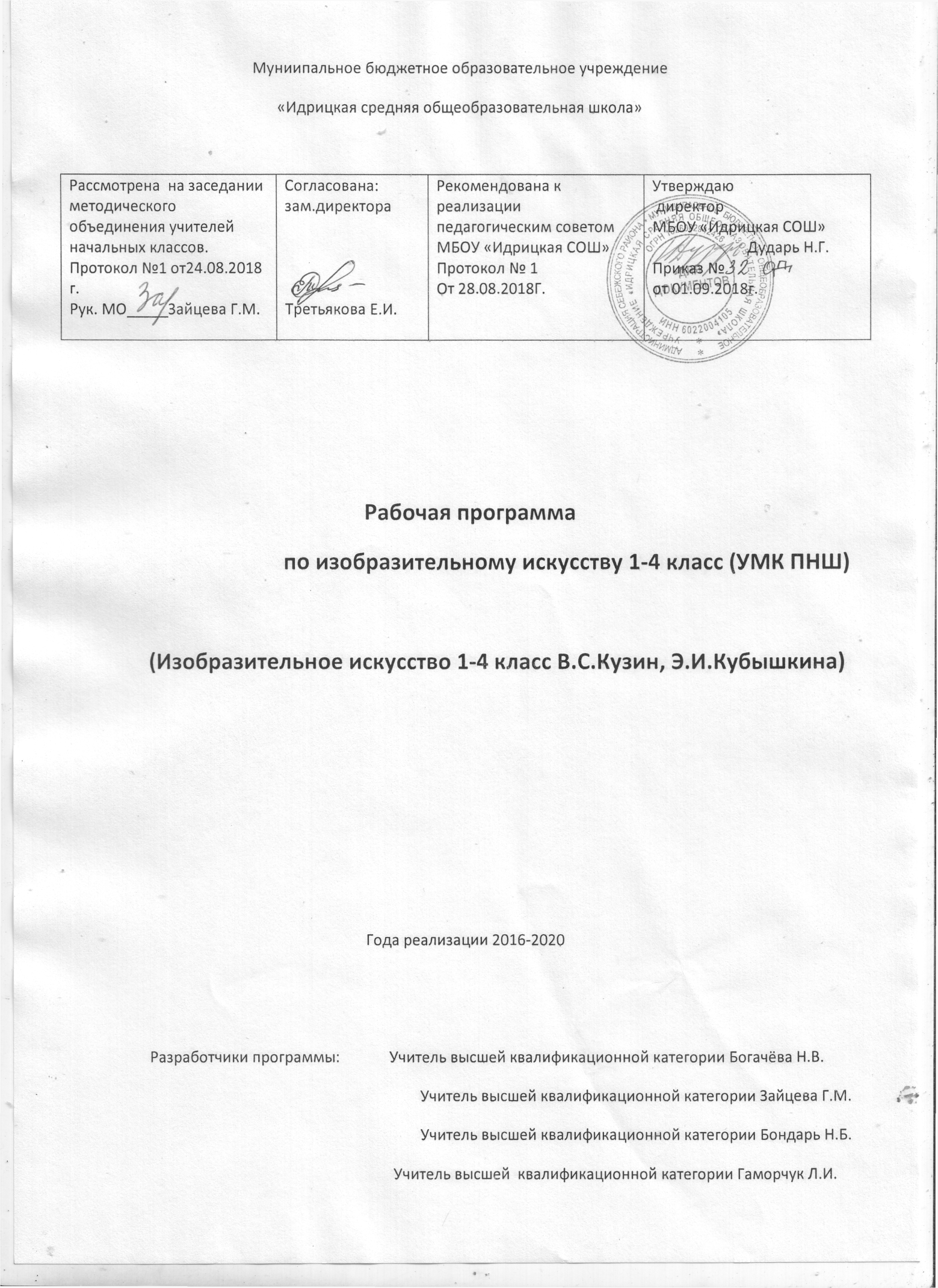 Пояснительная запискаПрограмма по обучению грамоте разработана на основе Федерального государственного Стандарта начального общего образования второго поколения,  фундаментального ядра содержания общего образования, требований к результатам освоения основной общеобразовательной программы начального общего образования МБОУ "Идрицкая СОШ", программы И.Э. Кашековой «Изобразительное искусство» (УМК «Перспективная начальная школа») с учетом меж предметных и внутри предметных связей, логики учебного процесса, задачи формирования у младших школьников умения учиться. Программа направлена на достижение планируемых результатов, реализацию программы формирования универсальных учебных действий.Рабочая образовательная программа составлена для обучающихся в начальной школе МБОУ "Идрицкая СОШ", по УМК «Перспективная начальная школа»; класс общеобразовательный. Программа направлена на обеспечение базового уровня образования обучающихся в начальной школе. В программе курсивом выделено содержание повышенного уровня сложности.Программа  по изобразительному искусству  рассчитана на 4 года.Общая характеристика учебного предметаИзобразительное искусство в начальной школе является базовым предметом, его уникальность и значимость определяется нацеленностью на развитие художественных способностей и творческого потенциала ребенка, формирование ассоциативно-образного, пространственного мышления, интуиции; одномоментного восприятия сложных объектов и явлений, эмоционального оценивания; способности к парадоксальным выводам, к познанию мира через чувства и эмоции.Актуальность предмета обусловлена принципиальным значением интеграции школьного образования в современную культуру. Программа направлена на помощь ребенку при вхождении в современное информационное, социокультурное пространство, в котором сочетаются разнообразные явления массовой культуры, зачастую манипулирующие человеком, не осознающим силы и механизмов ее воздействия на его духовный мир.Приобщение современного человека к искусству, как вековому культурному опыту человечества, основанному на преемственности поколений, передававших своё восприятие мира, воплощённое в художественных образах, значимо для его эстетического и этического воспитания. Гуманистический и педагогический потенциал искусства использовался в традиционном и в официальном образовании во все времена.Искусство является одной из форм познания окружающего мира. Художественное познание, принципиально отличаясь от научного, дополняет и гармонизирует картину мира.Программа состоит из 21 раздела, последовательно раскрывающих взаимосвязи искусства и жизни, вводящих учащихся в проблемное поле искусства и обучающих основам языка художественной выразительности.В структурировании художественного материала нашел свое отражение концентрический принцип - опора на наиболее значимые явления культуры и произведения различных видов и жанров искусства, с которыми учащиеся встречались в дошкольном возрасте и обращаются на предметах гуманитарного цикла в начальной школе. Использование этого принципа даст возможность формировать устойчивые связи с предшествующим художественно-эстетическим и жизненным опытом школьников.Каждый раздел курса включает рекомендованные примерной программой блоки, отражающие деятельностный характер и коммуникативно-нравственную сущность художественного образования: «Виды художественной деятельности», «Азбука искусства (обучение основам художественной грамоты). Ка говорит искусство?», «Значимые темы искусства. О чем говорит искусство?», «Опыт художественно-творческой деятельности».Таким образом, в каждом разделе, каждой теме программы учитывается специфика искусства: содержание учебного материала, эмоционально-ценностная направленность тематики заданий, знакомство с языком художественной выразительности живописи, графики, скульптуры, архитектуры, декоративно-прикладных искусств и дизайна, художественно- творческий опыт в разных видах и жанрах искусства, использование различных материалов и техник. Каждое задание одновременно раскрывает разные стороны искусства: типологическую, ценностно-ориентационную, языковую и деятельностную.Программа нацеливает на знакомство с изобразительным искусством от витагенного (жизненного) опыта ребенка. В таком контексте искусство, станет ближе и понятнее, приобретет для ученика личностный смысл, т.к. хорошо знакомые понятия выглядят убедительнее, чем нечто новое, неизведанное, а искусство дает возможность взглянуть на известные явления другими глазами.Главная цель и смысл любого искусства - художественный образ. Поэтому уже с первого класса при восприятии произведения искусства и в художественной деятельности необходимо стремиться к пониманию ребенком этой специфики искусства. Однако знакомство с понятием «художественный образ», так же как и с языком («азбукой») искусства, начнется со второго класса. Содержание освоения искусства в первом классе - пропедевтическое. В рамках программы ребенок готовится к этому, постепенно входя в искусство через свой собственный небольшой, но очень яркий и важный для него жизненный опыт.Опыт освоения реального мира синхронизируется с опытом освоения искусства, итогом является осознание главных общечеловеческих ценностей как жизни, так и искусства. Семейные и школьные будни и праздники, общение и игры с друзьями, природа во всем многообразии ее проявлений - все это становится объектом внимания больших и маленьких художников, шаг за шагом осваивающих окружающий мир и явления в нем происходящие.Содержание учебного материала второго класса акцентирует основное внимание на художественной грамоте: осознании художественного образа - как основы и цели любого искусства, языке художественной выразительности пластических искусств, художественных материалах и техниках. Это очень важный год с точки зрения художественной грамоты и осмысления сути искусства. Сведения и навыки, полученные во втором классе, будут углубляться и отрабатываться в следующие годы обучения.С целью научить ребенка пониманию сложности, многомерности и в то же время выразительности и лаконичности художественного образа, особое внимание уделяется процессу работы художника над его созданием в изобразительном искусстве (на примере образа дерева): замысел - сбор и изучение материала - зарисовки - отбор рисунков, которые наиболее полно передают идею - воплощение замысла.Учащиеся начинают понимать, что для создания художественного образа необходимо владеть языком (азбукой) искусства, который по ассоциации с родным языком, позволяет передавать информацию. Сделать эту информацию выразительной и эмоциональной помогут общие средства художественной выразительности изобразительных искусств - композиция, ритм, пропорции, фактура, симметрия-асимметрия. Они определяют выразительность и саму сущность художественного образа в любом произведении искусства.Следующая задача обучения изобразительному искусству - научить ребенка интерпретировать художественные образы народных культур на основе постижения их многозначности и возможностей трансформации, как на уровне устной оценки, так и в продуктивной творческой деятельности реализуется как доминирующая в содержании учебного материала 3 и 4 классов. Из привычного реального мира вещей, людей и событий третьеклассник входит в фантастический мир сказочных образов. Опыт общения со сказкой ребенок уже имеет, но только теперь он узнает: что образы мифов и сказок не просто детские забавы, а основа всей культуры - они учат человека жить и побеждать неприятности.Древние представления живут в сознании современного человека, в произведениях разных видов искусства (изобразительное искусство, литература музыка, декоративно-прикладное, архитектура, танец). Знакомство с ними поможет ученику понять любое произведение искусства прошлого и современности. Ребенок осмысляет изображение сказки, сказочных образов: героев и антигероев, фантастических сказочных существ и реальных людей, животных и птиц, природных стихий и элементов природы, выраженных языком пластических искусств - живописи и графики, скульптуры и архитектуры, декоративно-прикладного искусства и дизайна.Различные виды изображений: скульптурные, живописные и графические (идеограммы, пиктограммы); абстрактные, геометрические и фигуративные представляли знаковые и символические коды, использующиеся древними людьми для осуществления обрядов, сохранения и передачи информации. С помощью изображения человек научился останавливать время. В предыдущих классах дети косвенно прикоснулись к таким значимым первообразам культуры как Солнце, Древо, Птица, Конь, к символике цвета и линии. Теперь они знакомятся с другими важными образами народной культуры, вошедшими в архетипические универсалии символического языка человечества.Ребенок впервые целостно постигает традиции народной культуры: оформление жилища и его связь с природой, образ города и деревни в жизни и в искусстве, образы человека в народной одежде; осваивает семантику традиционных образов (птицы, коня, дороги, дерева, леса, реки, добрых и злых сил природы и т.д.), прикасаясь к их извечному, философскому смыслу. Впервые осознает поли культурность и наднациональный характер этих образов.В содержании материала 3 класса искусство предстает как генератор культуры, кратко рассматриваются его функции: формирование эстетического восприятия мира; художественное познание окружающего мира; универсальный способ общения; воплощение в зримых образах идеи религии и власти, прославление и увековечивание правителей и героев; способность внушать определенные идеи и пробудить чувства и сознание. Формирование специфики городов, запечатлённой в памятниках архитектуры.В продолжение освоения символики образов искусства учащиеся знакомятся с символикой стихий: земли, огня, воды и воздуха в литературе, музыке, изобразительном искусстве разных народов. Одновременно идет знакомство со знаковыми мифологическими образами искусства, связанными с этими стихиями, а также с современными праздниками, использующими традиционные ритуалы. Важными для понимания представлений и верований людей представляется символическое значение предметов и их отражение в искусстве.Художественные образы мирового искусства предстают на примере искусства античной Греции, средневековой Европы и нескольких регионов Востока (Арабского мира, Индии и Китая). Рассматриваются архитектура и природа, определяющая характер построек; образы человека и его одежда, а также наиболее значимые для каждой культуры образы и традиции. Благодаря их естественному разнообразию на примере разных культур учащиеся знакомятся с изобразительной культурой театра (маски, театральный костюм, декорации), архитектурой и скульптурой, декоративно- прикладным искусством (герб, витраж, художественные росписи, предметы быта - часы, зеркало, лампа, восточные амулеты и т.п.).Поскольку именно на основе этих межнациональных, межэтнических образов-представлений формировалось искусство, ими оно питалось на протяжении тысячелетий, знание его основ поможет ребенку войти в мир художественных образов и свободно их интерпретировать в искусстве любого народа, любой эпохи. Причем интерпретация может происходить как в устной литературной, так и в художественно-творческой форме.Цели обученияЦелью изучения предмета «Изобразительное искусство» является развитие личности учащихся средствами искусства, получение эмоционально-ценностного опыта восприятия произведений искусства и опыта художественно-творческой деятельности.В соответствии с этой целью решаются задачи:- воспитание визуальной культуры как части общей культуры современного человека, интереса к изобразительному искусству; обогащение нравственного опыта, формирование представлений о добре и зле; развитие нравственных чувств, уважения к культуре народов многонациональной России и других стран. развитие воображения, творческого потенциала ребенка, желания и умения подходить к любой своей деятельности творчески; способностей к эмоционально-ценностному отношению к искусству и окружающему миру; навыков сотрудничества в художественной деятельности;освоение первоначальных знаний о пластических искусствах: изобразительных, декоративно-прикладных, архитектуре и дизайне, их роли в жизни человека и общества;овладение элементарной художественной грамотой, формирование художественного кругозора и приобретение опыта работы в различных видах художественно-творческой деятельности, разными художественными материалами; совершенствование эстетического вкуса.Общая логика учебно-методического комплекта выстраивается с учетом концептуальных идей системы «Перспективная начальная школа».Личностные, мета предметные и предметные результаты освоения учебного курсаЛичностные результаты освоения изобразительного искусства в начальной школе:- в ценностно-ориентационной сфере: эмоционально-ценностное и осмысленное восприятие визуальных образов реальности и произведений искусства; приобщение к художественной культуре как части общей культуры человечества; воспитание художественного вкуса как способности эстетически чувствовать, воспринимать и оценивать явления окружающего мира и искусства;в трудовой сфере: овладение основами культуры практической работы различными материалами и инструментами для эстетической организации и оформлении бытовой и производственной среды;в познавательной сфере: развитие способности ориентироваться в мире народной художественной культуры; овладение элементарными средствами художественного изображения, для развития наблюдательности реального мира, способности к анализу и структурированию визуального образа на основе его эмоционально-нравственной оценки.Мета предметные результаты освоения изобразительного искусства в начальной школе:в ценностно-ориентационной сфере: формирование активного отношения к традициям культуры как эстетической и личностно-значимой ценности; воспитание уважения к истории культуры своего Отечества и к культуре других народов, выраженной в архитектуре, изобразительном искусстве, в национальных образах предметно-материальной и пространственной среды и понимании красоты человека; умение воспринимать и терпимо относится к другой точке зрения, другому восприятию мира;в трудовой сфере: обретение творческого опыта, предопределяющего способность к самостоятельной продуктивной художественной деятельности; умение подходить эстетически к любому виду деятельности; готовность к осознанному выборув познавательной сфере: развитие художественно-образного мышления как неотъемлемой части целостного мышления человека; формирование способности к целостному художественному восприятию мира; развитие фантазии, воображения, интуиции, визуальной памяти; получение опыта восприятия и аргументированной оценки произведения искусства как основы формирования навыков коммуникации.Планируемые результаты и содержание образовательной области«Искусство» на уровне начального общего образованияИзобразительное искусствоВ результате изучения изобразительного искусства на уровне начальногообщего образования у обучающихся:будут сформированы основы художественной культуры: представление о специфике изобразительного искусства, потребность в художественном творчестве и в общении с искусством, первоначальные понятия о выразительных возможностях языка искусства;начнут развиваться образное мышление, наблюдательность и воображение, учебно-творческие способности, эстетические чувства, формироваться основы анализа произведения искусства; будут проявляться эмоционально-ценностное отношение к миру, явлениям действительности и художественный вкус;сформируются основы духовно-нравственных ценностей личности – способности оценивать и выстраивать на основе традиционных моральных норм и нравственных идеалов, воплощенных в искусстве, отношение к себе, другим людям, обществу, государству, Отечеству, миру в целом; устойчивое представление о добре и зле, должном и недопустимом, которые станут базой самостоятельных поступков и действий на основе морального выбора, понимания и поддержания нравственных устоев, нашедших отражение и оценку в искусстве, любви, взаимопомощи, уважении к родителям;появится готовность и способность к реализации своего творческого потенциала в духовной и художественно-продуктивной деятельности, разовьется трудолюбие, оптимизм, способность к преодолению трудностей, открытость миру, диалогичность;установится осознанное уважение и принятие традиций, самобытных культурных ценностей, форм культурно-исторической, социальной и духовной жизни родного края, наполнятся конкретным содержанием понятия «Отечество», «родная земля», «моя семья и род», «мой дом», разовьется принятие культуры и духовных традиций многонационального народа Российской Федерации, зародится целостный, социально ориентированный взгляд на мир в его органическом единстве и разнообразии природы, народов, культур и религий;будут заложены основы российской гражданской идентичности, чувства сопричастности и гордости за свою Родину, российский народ и историю России, появится осознание своей этнической и национальной принадлежности, ответственности за общее благополучие.
Обучающиеся:овладеют практическими умениями и навыками в восприятии произведений пластических искусств и в различных видах художественной деятельности: графике (рисунке), живописи, скульптуре, архитектуре, художественном конструировании, декоративно-прикладном искусстве;смогут понимать образную природу искусства; давать эстетическую оценку и выражать свое отношение к событиям и явлениям окружающего мира, к природе, человеку и обществу; воплощать художественные образы в различных формах художественно-творческой деятельности;
научатся применять художественные умения, знания и представления опластических искусствах для выполнения учебных художественно практических задач, познакомятся с возможностями использования в творчестве различных ИКТ- средств; получат навыки сотрудничества со взрослыми и сверстниками, научатся вести диалог, участвовать в обсуждении значимых для человека явлений жизни и искусства, будут способны вставать на позицию другого человека;смогут реализовать собственный творческий потенциал, применяя полученные знания и представления об изобразительном искусстве для выполнения учебных и художественно-практических задач, действовать самостоятельно при разрешении проблемно-творческих ситуаций в повседневной жизни.
Восприятие искусства и виды художественной деятельностиВыпускник научится:– различать основные виды художественной деятельности (рисунок, живопись, скульптура, художественное конструирование и дизайн, декоративно-прикладное искусство) и участвовать в художественно-творческой деятельности, используя различные художественные материалы и приёмы работы с ними для передачи собственного замысла;– различать основные виды и жанры пластических искусств, пониматьих специфику;– эмоционально -ценностно относиться к природе, человеку, обществу;различать и передавать в художественно-творческой деятельности характер, эмоциональные состояния и своё отношение к ним средствами художественного образного языка;
- узнавать, воспринимать, описывать и эмоционально оценивать шедеврысвоего национального, российского и мирового искусства, изображающие природу, человека, различные стороны (разнообразие, красоту, трагизм и т. д.) окружающего мира и жизненных явлений;– приводить примеры ведущих художественных музеев России и художественных музеев своего региона, показывать на примерах их роль иназначение.Выпускник получит возможность научиться:– воспринимать произведения изобразительного искусства; участвовать в обсуждении  их содержания и выразительных средств; различать сюжет и содержание в знакомых произведениях;- видеть проявления прекрасного в произведениях искусства (картины, архитектура, скульптура и т. д.), в природе, на улице, в быту;– высказывать аргументированное суждение о художественных произведениях, изображающих природу и человека в различных эмоциональных состояниях.
Азбука искусства. Как говорит искусство?Выпускник научится:– создавать простые композиции на заданную тему на плоскости и в пространстве;– использовать выразительные средства изобразительного искусства: композицию, форму, ритм, линию, цвет, объём, фактуру; различные художественные материалы для воплощения собственного художественно-творческого замысла;- различать основные и составные, тёплые и холодные цвета; изменять их эмоциональную напряжённость с помощью смешивания с белой и чёрной красками; использовать их для передачи художественного замысла в собственной учебно-творческой деятельности;
- создавать средствами живописи, графики, скульптуры, декоративно-прикладного искусства образ человека: передавать на плоскости и в объёме пропорции лица, фигуры; передавать характерные черты внешнего облика, одежды, украшений человека;– наблюдать, сравнивать, сопоставлять и анализировать пространственную форму предмета; изображать предметы различной формы; использовать простые формы для создания выразительных образов в живописи, скульптуре, графике, художественном конструировании;- использовать декоративные элементы, геометрические, растительные узоры для украшения своих изделий и предметов быта; использовать ритм и стилизацию форм для создания орнамента; передавать в собственной художественно-творческой деятельности специфику стилистики произведений народных художественных промыслов в России (с учётом местных условий).Выпускник получит возможность научиться:– пользоваться средствами выразительности языка живописи, графики, скульптуры, декоративно-прикладного искусства, художественного конструирования в собственной художественно-творческой деятельности; передавать разнообразные эмоциональные состояния, используя различные оттенки цвета, при создании живописных композиций на заданные темы;– моделировать новые формы, различные ситуации путём трансформации известного, создавать новые образы природы, человека, фантастического существа и построек средствами изобразительного искусства и компьютерной графики;– выполнять простые рисунки и орнаментальные композиции, используя язык компьютерной графики в программе Paint.Значимые темы искусства.О чём говорит искусство?Выпускник научится:
- осознавать значимые темы искусства и отражать их в собственной художественно-творческой деятельности;– выбирать художественные материалы, средства художественной выразительности для создания образов природы, человека, явлений и передачи своего отношения к ним; решать художественные задачи (передавать характер и намерения объекта — природы, человека, сказочного героя, предмета, явления и т. д. — в живописи, графике и скульптуре, выражая своё отношение к качествам данного объекта) с опорой на правила перспективы, цвет ведения, усвоенные способы действия.
Выпускник получит возможность научиться:– видеть, чувствовать и изображать красоту и разнообразие природы, человека, зданий, предметов;– понимать и передавать в художественной работе разницу представлений о красоте человека в разных культурах мира; проявлять терпимость к другим вкусам и мнениям;– изображать пейзажи, натюрморты, портреты, выражая своё отношение к ним;– изображать многофигурные композиции на значимые жизненные темы и участвовать в коллективных работах на эти темы.
Содержание программы по изобразительному искусству (135часов)Тематическое планирование с определением основных видов учебной деятельности обучающихся1-й класс (33 часа)Тематическое планирование с определением основных видов учебной деятельности обучающихся2-й класс (34 часа)Тематическое планирование с определением основных видов учебной деятельности обучающихся3-й класс (34 часа)Тематическое планирование с определением основных видов учебной деятельности обучающихся4-й класс (35 часов)№Название разделаЧасыОсновное содержаниеОсновные виды учебной деятельности1 класс1 класс1 класс1 класс1 классМой дом в искусстве15Опыт восприятия окружающего мира. Изображение матери и дитя художниками разных стран в разные времена. Интерпретация смысла поговорки «Семья - это семь «Я». Наблюдение художниками жизни разных семей. Изображение художниками предметов, используемых во время чаепития. Из истории развития куклы. Самодельные куклы из деревяшек, соломы, тряпочек. Современные куклы, изготавливаемые фабричным способом. Детские книги красивы и нарядны. Одежда не только украшает человека, она оберегает его от непогоды. В каждом доме есть мебель: столы, стулья, кровати, диваны, шкафы. Наблюдение за жизнью, домашних животных, их движениями, привычками. В выходные дни вся семья собирается дома. Совместная работа по дому (уборка, приготовление пищи) и совместный отдых. Художников во все времена привлекала тема отдыха в семейном кругу. Сюжеты картин П. Кончаловского, А. Дейнеки, Матисса, Ренуара и др. на темы семейного отдыха. Размещение изображения на всей плоскости листа.Изображение своего дома таким, каким ребенку хочется его увидеть (восковые мелки, аппликация, пластилин или конструирование из бумаги).Изобразить себя рядом с мамой.Нарисовать свою семью (карандаш, фломастеры или восковые мелки).Нарисовать предметы, которые могут рассказать об образе жизни их хозяина.Слепить «пряник», придав ему такую форму и вид, чтобы было понятно, для кого он предназначен (пластилин, пластик или скульптурная глина). Сделать игрушку. Её основой будет цилиндр из белой или цветной плотной бумаги.Изобразить гуашью или цветными мелками на тонированной бумаге портрет главного героя любимой книжки.Нарисовать костюм для своего любимого сказочного героя (акварель, гуашь).Сконструировать стул или скамеечку для сказочного персонажа. Стул должен быть удобным, красивым и подходить герою, которому он предназначен (белая и цветная бумага, ножницы, клей, краски или фломастеры).Изобразить домашнее животное, например, кошку. Передать её характер (гуашь, пастель, сангина, уголь, роллер). Фоном может служить стена комнаты или окно. Описать содержание картин на темы семейного отдыха и придумать им название.Изобразить, как семья провела Рождественские каникулы или помечтать о лете и придумать эпизод летнего отдыха со своей семьей.Мои друзья всегда со мной5Рассмотреть рисунки и картины художников, изображающие детей (В.Серов, З. Серебрякова, А.Пластов и др.). Сосредоточить внимание на том, как художник относится к изображенным детям, какие черты и качества подчеркивает. Художники, изображая, как люди общаются друг с другом, показывают взаимоотношения между людьми, их характеры и привычки. Рассмотреть картины, изображающие беседующих между собой детей (например, В.Серов «Дети. Саша и Юра», З.Серебрякова «Девочки», А.Дейнека «Будущие летчики» и др.). Предложить ребенку представить себя среди этих детей и рассказать, о чем идет разговор, о чем дети мечтают. Рассмотреть варианты оформления поздравительных открыток. Приемы стилизации в изображении растений, животных, птиц. Особенности поздравительной открытки: красочность, нарядность, праздничность. Многие люди дома имеют животных. Самым преданным другом может быть собака. Настоящие друзья всегда рядом – и в будни и в праздники. Вспомнить, какие праздники ребенок встречал вместе с твоими друзьями. Подготовка к празднику.Нарисовать своего лучшего друга или подружку. Отразить, чем они увлекаются. Возможно их изображение в костюмах сказочных героев или с любимой игрушкой в руках. Коллективная работа на одну из тем: «Урок в школе», «Веселая переменка», «На прогулке». Каждый ученик рисует одну фигурку ребенка. Все изображения наклеиваются на лист, подготовленный учителем, чтобы получилась общая картина. Сделать в подарок другу поздравительную открытку. Слепить из пластилина или глины себя и свою собаку. Если собаки нет, придумать ее. Показать отношения между друзьями – человеком и собакой. Сделать из бумаги головной убор для любимого героя сказки.Природа - лучший учитель художника10Человек живёт на большой и прекрасной планете Земля. Природа Земли разнообразна: равнины, степи, леса, моря, горы. Небо бывает приветливым и нежным, бывает грозным и страшным. Равнинная местность может быть совсем не скучной, если увидеть ее глазами художника. Рассмотреть изображения моря и гор в картинах художников. Рассказать какие они. Вспомнить литературные произведения (стихи, сказки, рассказы), где действие происходит на море или в горах. Как авторы описывают море и горы. На Земле много разнообразных деревьев. На природе в теплое время года обитает множество насекомых: бабочки, стрекозы, жуки, осы, мухи и т.д. Одни насекомые безвредные и красивые, другие – страшные и опасные или надоедливые. За городом на природе под заботой человека живут разнообразные домашние животные и птицы: лошади, коровы, овцы, козы, утки, гуси, куры, индюки. В лесах, степях, горах живут дикие животные. Дикие животные бывают травоядными и хищниками. Вспомнить, качества свойственны диким животным.Пофантазировать и изобразить белые пушистые облака на чистом небе (пастель или белый мел, фон - голубая, синяя или фиолетовая бумага). Приемы работы пастелью. Пофантазировать и изобразить белые пушистые облака на чистом небе (пастель или белый мел, фон - голубая, синяя или фиолетовая бумага). Приемы работы пастелью. Изобразить фрагмент поля, луга или полянки гуашью или пастелью. Изобрази море или горы в технике аппликация. Изобразить тонкое, нежное, молодое деревце или большое, крепкое, мощное дерево (уголь или роллер). Выполнить пейзаж в технике аппликации (цветная бумага, разноцветные кусочки ткани, фантики от конфет).Выполнить с друзьями коллективную работу. Изобразить домашнее животное. Подобрать технику, которая отвечает замыслу. Передать его облик и характер. Изобразить дикое животное: доброго пугливого зайчика или смелую, гибкую пантеру, быструю, легкую лань или разъяренного тигра (гуашь, или пастель). Выполнить коллективную работу на тему «Мы все жители планеты Земля!».2 класс2 класс2 класс2 класс2 классХудожественный образ - основа любого искусства1Образ - это изображение, отображение. Художественный образ создаётся художником в процессе творческой деятельности. Создание в изобразительном искусстве визуальных образов реального и вымышленного мира. Создание художественного образа в изобразительном искусстве (на примере образа дерева): замысел – сбор и изучение материала - зарисовки - отбор рисунков, которые наиболее полно передают идею – воплощение замысла. Соответствие (сходство и отличия) художественного образа первоначальному замыслу. Передача художником с помощью художественного образа мыслей и чувств.Создать образ лета - фигуративный (нарисовать деревья, поляну, речку) или абстрактный, символический (передать ощущение лета с помощью цвета). Цветные карандаши или фломастеры.Азбука искусства28Язык искусства. Цвет, линия, объём. Передача окружающего мира с помощью цвета, линии, объёма. Художественные материалы. Создание образа природы, животных, людей, предметов с помощью линий и штрихов. Влияние характера линий и штрихов на характер художественного образа. Пятно и линия. Пятно и художественный образ в графике. Воплощение художественного замысла с помощью пятна и линии. Художественные материалы: краска, тушь, уголь. Угадывание изображений в случайных пятнах. Получение отпечатка. Создание образа животного, растения, человека или предмета путем дополнения пятна линиями. Изображение и значение образа птицы в искусстве (песни, сказки, росписи, резьба и т.д.). Использование цвета для создания выразительных образов в живописи. Теплые и холодные цвета создают разные образы. Объём использует скульптор для создания художественного образа человека или животного в скульптуре. Изображение животных в скульптуре разных времен. Использование объёма архитектором для создания художественного образа архитектурных сооружений. Средства художественной выразительности разных видов изобразительного искусства. Композиция – создание целого из отдельных частей на основе художественной идеи. С помощью композиции художник раскрывает зрителю содержание придуманных им историй. Симметрия в жизни и в искусстве. Характер симметричных предметов (устойчивость, ощущение спокойствия уверенности). Ритм – повтор отдельных элементов и чередование расстояний между ними. Ритм линий и пятен помогают художникам создавать различные художественные образы. Особое значение ритма в декоративно-прикладном искусстве. Форма - это внешний вид, очертание предмета. Форма может быть простая и сложная. Создание с помощью формы выразительного образа персонажа. Художественный образ в скульптуре. Форма играет важную роль в художественном конструировании. Конструировать можно посуду и мебель, одежду и игрушки, машины и здания. Композиция, ритм, форма работают вместе в любом виде художественной деятельности.Создать художественный образ осени в технике аппликации, используя цветную бумагу или сухие листья деревьев. Передать разными по характеру штрихами впечатление от бегущих волн, летящих листьев, страшных грозовых туч. Гелиевая ручка или роллер. Нарисовать краской или тушью на бумаге пятно. Получить отпечаток путем приложения к нему другого листа. Превратить с помощью линий новое пятно в забавных зверей. Придумать и изобразить свою сказочную птицу. Выполнить коллективную работу «Диво-дерево». Создать свой образ Солнца или Огня. Выложить из кусочков цветной бумаги, похожих на острые льдинки, образ хозяйки Снежного королевства. Определить ее характер, какая она — добрая или злая. Слепить животное из пластилина или глины. Создать образ грациозной кошки или сильного слона, задумчивой черепахи или коварной змеи. Сконструировать из белой бумаги дом для пластилинового зверька, слепленного на прошлом уроке. Украсить бумажный домик с помощью цветной бумаги и фломастеров. Помнить, что дом должен соответствовать облику и характеру персонажа. Дорисовать отпечаток раскрашенных гуашью ладошек на листе бумаги и создать из симметричной фигуры художественный образ. Нарисовать придуманную историю с участием зверей в зимнем лесу. Выполнить аппликацию на одну из тем: «Испуганные рыбки», «Весёлые снежинки», «Встревоженные птицы», «Комета на звездном небе» или выбери другую тему. Коллективная работа на тему «Зимняя сказка». Сочинить орнамент, используя древние знаки. Нарисовать послание своим друзьям. Фломастеры, гелиевые ручки или роллеры красного и чёрного цвета. Слепить один предмет в его новой роли. Зарисовать в тетради несколько форм, использованных художником в композициях. Составить композицию из простых форм на тему «Мои друзья». Вылепить фигурку сказочного героя. Выполнить коллективную работу. Сконструировать из белой бумаги сказочное королевство. Придумать свою композицию поздравительной открытки ко дню рождения друга, мамы или бабушки. Выполнить в тетради её композиционную схему.Использование художниками композиции, ритма и формы для создания художественного образа6Местоположение главного предмета в композиции (в центре, со смещением вверх-вниз или в сторону). Взаимоотношения второстепенных объектов с главным. Художник может на языке искусства рассказать о природе, человеке, событии. Темы, нашедшие отражение в искусстве. Природа - лучший учитель художника. Пейзаж – изображение природы в изобразительном искусстве. Передача внешности, движений, поведения людей средствами живописи, графики, скульптуры. Произведения изобразительного искусства хранятся в художественных музеях.Нарисовать композиционные схемы к картинам художников. Выделить на них главное и второстепенное. Создать композицию на тему «Весна». Нарисовать портрет друга, мамы, учительницы или сказочного героя.3 класс3 класс3 класс3 класс3 классВолшебный мир, наполненный чудесами6Традиции народного искусства. Отражение в традиционном народном искусстве верований, труда и быта народа. Знак - это общепринятое изображение, используемое для хранения и передачи информации.Отличия сказки от мифа. Конь – любимый герой народных сказок мифов. Конь - символ добра и благополучия. Роль коня в сказках. Изображение коня в искусстве. Богатырская тема в изобразительном искусстве России (В.Васнецов, М. Врубель и др.). Тема – сюжет – содержание произведения искусства. Тема - сфера реальной жизни или фантазия, получившая отражение в произведении искусства.	Придумать и сделать оберег с изображением зверя или птицы, которые лучше всего соответствуют самоощущению ребенка. Выполнить эскиз вышивки, применяя древнюю символику. Бумага в клетку и цветные фломастеры. Создать образ сказочного Коня. Изобразить сказочную птицу или зверя, в которые могли бы превратиться герой или героиня сказки (графические техники).Художники-сказочники. Сказочные образы5Художники, использовавшие в своем творчестве сюжеты сказок: Виктор Васнецов, Михаил Врубель, Иван Билибин, Николай Рерих. Специфика их творчества, художественная манера и свой круг сюжетов. Мифопоэтические образы славянского искусства и их отражение в народной культуре в разных видах искусства Образ главного героя сказки. Герои сказок – как воплощение мечты народа об идеальном защитнике, которому по плечу любые подвиги во имя мира и добра на родной Земле. Главные героини русских сказок. Представление об образе идеальной женщины, отраженное в искусстве.Определить автора каждого фрагмента из произведений художников-сказочников по их художественной манере. Рассмотреть изображения реальных зверей, птиц, растений, насекомых и создать свой фантастический образ. Пусть это будет добрый образ – оберег. Пластилин или скульптурная глина. Создать образ героя сказки – защитника Родины. Создать образ героя – реального защитника Родины (гуашь или пластилин). Создай образ героини русской народной сказки, постарайся передать основные качества, соответствующие идеальному женскому образу (гуашь или пастель). Создать современный идеальный женский образ.Реальность и фантазия12Борьба двух главных противников - противоположных по духу, внешнему виду и целям – основа любого сказочного сюжета. Возникновение образов чудовищ в результате преобразования настоящих животных и птиц, добавления к их реальному виду различных деталей: голов, лап, клыков, крыльев. Дорога как символ жизненного пути. Образ дороги в сказках. Роль перекрестка дорог (перепутье, росстань). Выбор героем своего жизненного пути, принятие, жизненно важного решения. Соединение дорогой трех миров – подземного, земного и небесного. Странствия героя по различным мирам. Дорога через заколдованный лес. Образы сказочного дерева: могучий дуб, нежная березка или рябинка, колючая ель. Образ мрачного леса Бабы Яги как олицетворение для героя иного мира. Избушка на курьих ножках. Образ заснеженного леса на картине В. Васнецова «Снегурочка», его соответствие образу Снегурочки. Путешествие героя от порога родного дома: избы, каменных купеческих палат или царского дворца. Путешествие от порога сельского дома. Жизнь в ладу с природой деревенских жителей, знание и уважение ее законов. Деревенская улица, повторение очертаний рельефа местности. Город древности – неприступная крепость. Могучие стены, сторожевые башни, проездные ворота, подъемные мосты, ров, окружающий со всех сторон город. Образ сказочного чудо-города «с златоглавыми церквами, с теремами и садами».Создать образ отрицательной героини сказки Выполнить из пластилина или скульптурной глины модель изразца, украшенного изображениями фантастических животных. Выполни в тетради упражнения на построение перспективы дороги. Коллективная работа. Выбрать или придумать сказочный сюжет. На большом листе картона нарисовать план-схему сказочной дороги, по которой должен пройти герой сказки, чтобы достичь своей цели. Представить, что злой колдун превратил в дерево богатыря или красну девицу, а может быть Бабу Ягу или другого злодея. Определить, какое дерево больше подойдёт для характеристики образа. Нарисовать древо и придать ему выразительные черты сказочного персонажа (карандаш, роллер). Выполнить упражнения на изображение елей в рабочей тетради. Изобразить лес Снегурочки. Использовать гуашь и тонированную бумагу. Нарисуй наличник окна. Изобразить сельскую улицу, Создать макет сказочного чудо-города. Выполнить коллективную работу в объёме или в рельефе на тему «Сказочный город» или «Чудесный Град-Китеж».Образы сказочных атрибутов7Роль предметов, наделенных волшебной силой в сказках: блюдечко с голубой каемочкой, молодильные яблоки, клубок, сапоги-скороходы, скатерть-самобранка, волшебные бусины, шапка-невидимка, куколка, прялка, волшебное зеркальце, колечко, гребень, веретено, корона, меч-кладенец и др. Особая роль зеркала. Кукла в сказочных сюжетах и в древних обрядах, и обрядовых играх. Волшебное яблоко или от яблони и развитие сюжета сказки. Неоднозначное отношение людей к яблоку с древних времен Жар-птица – символ бессмертия. Волшебные свойства пера Жар-птицы. Корона - символ величия и власти. Царские и императорские короны. Меч, щит, копье – оружие, которым пользовались наши предки. Определяющая роль в сказках прядения, прялки, ткачества, клубка ниток или веретена.Разработать эскиз рамки для зеркала для какого-нибудь сказочного персонажа. Создать обрядовую куклу Выполнить натюрморт с яблоками. Сделать зарисовки перьев разных птиц. Выполнить макет короны из бумаги, проволоки, пластической массы и других подходящих материалов. Придумать и изобразить украшение щита, колчана для стрел или рукояти меча для богатыря – защитника или его врагов. Выбрать и зарисовать предметы, раскрывающие представления древних о жизни и судьбе человека.Скоро сказка сказывается, да не скоро дело делается..3Счастливый конец сказки. Праздник, народное гуляние на картинах художников. Праздничный стол, посуда, угощение. Композиции на тему народных гуляний в живописи и в иллюстрациях к сказкам (Б. Кустодиев, И. Билибин, В. Васнецов). Народный праздник – Красная горка. Хороводные игры. Песни-веснянки и «заклички» весны. Символика праздника Красная горка. Хороводы в творчестве художников А. Саврасова, Б.Кустодиева.Сделай зарисовки предметов крестьянского быта, украсить их символическими узорами. Написать гуашью натюрморт, поставленный учителем. Выполнить коллективную работу на тему народного праздника Принять участие в интегрированном мероприятии «Праздник встречи весны»4 класс4 класс4 класс4 класс4 классИскусство - генератор культуры Художественный мир, сотворенный по законам сказки2Сказочные сюжеты в произведениях русских художников. Их смысл и обучающее значение. Виды искусства и их отражение в различных формах художественно-творческого освоения мира. Временные и пространственные искусства.Изображение художниками разных явлений окружающего мира.Закрасить пятна цветами, соответствующими чувствам, которые выражают данные учителем (в учебнике) слова (цветные карандаши или восковые мелки). Пофантазировать и рассказать, что находится между крайними полюсами. Сравнить и описать колорит картин и иллюстраций, рассказывающих о светлых, радостных событиях и о страшных, трагических.Образы стихий7Стихия - это среда, которая не зависит от человека. Основные природные стихии – ЗЕМЛЯ, ОГОНЬ, ВОЗДУХ, ВОДА. Понимание людьми с давних пор важности стихий для жизни человека Почтение человека к земле. часто Соотнесение образа Земли в искусстве с представлениями о родной земле, о родном крае, о Родине. Связь древних обрядов с Землей. Уральский сказочник П. Бажов и его герои. Волшебный Ключ земли, способный людям светлые перемены в жизни открыть. Связь для человека воздуха с восприятием неба. Величественность, огромность и недосягаемость воздушной стихии. Небо – источник влаги и тепла: держатель светящего и греющего солнца, податель воды, поящей всё живое. Завораживающее впечатление от горящего пламени, костра или свечи. Огонь – символом власти и победы света и жизни над мраком и смертью. Предания мифов многих народов о том, что мир создавался из тёмной воды – символа первозданного хаоса. Двойственность Воды по своему значению: океаны, моря быстроводные реки с неизведанными омутами и порогами, озёра и пруды несут пользу, но и таят опасность для человека.Передать цветом одну из основных природных стихий (гуашь или пастель). Нарисовать любой предмет: яблоко или грушу, кувшин или животное. Украсить его в декоративной манере символами земли (роллер или аппликация). Украсить ключи разной формы и предназначения. Создать образ волшебного Ключа Земли. Выполнить упражнения: изобразить порыв ветра разными художественными материалами: роллером, пастелью, гуашью. Создать образ огня: друга или врага человека Создать образ волны: грозной и беспощадной или спокойной и ласковой.Художественные образы мирового искусстваГероические образы Древней Греции3В основе греческой культуры, также как и любой другой лежат мифы и легенды о богах и героях. Архитектура - это искусство проектирования и строительства зданий Одним из величайших открытий греческой культуры был театр. Амфитеатр. Человек наряду с богами центральная фигура изобразительного искусства.Написать пейзаж Древней Греции Сделать маску для себя или для твоего друга (бумага белая и цветная). Создать образ гражданина древней Греции (гуашь или пастель)Одухотворённые Образы Средневековья8Образ Великого Бога – милостивого и карающего, знающего всё о каждом человеке и воздающего по заслугам – в центре культуры и искусства Европы в Средние века. Возвышение готического собора над центральной частью города. Образ готического собора. Неприступные, мощные замки-крепости, в которых жили семьи рыцарей. Декоративное оформление соборов и его воспитательная роль. Многочисленные скульптуры персонажей Священного писания, святых, королей при входе в готический храм. Человек живёт в мире знаков. Знаками являются: буквы и цифры, музыкальные ноты и эмблемы, гербы стран и народов, флаги и шахматные фигуры, ордена и медали. Вера древними в неразрывную связь знака и предмета, которого знак обозначает. Значение цвета в гербах и в живописи Средних веков. Образы сказки Шарля Перро «Спящая красавица». Иллюстрации к сказке «Спящая красавица» (А. Зик, Э.Булатов, О.Васильев и др.). Течение времени в сказках Бег времени на эскизах декораций.Сделать макет средневекового замка. Создать в объёме образ фантастического существа, напоминающего персонажей средневековой фантастики (пластилин, скульптурная масса, глина). Создай образ человека Средневековья. В его облике должна быть видна тяга ввысь, устремлённость к небу, к Богу. Посмотреть, как выглядят различные знаки Зодиака и нарисовать свой знак. Создать свой герб или герб своей семьи. Создать композицию на тему средневекового праздника – карнавала или рыцарского турнира. Создать изображение таинственного заколдованного замка в технике граттаж. Выполнить эскиз и макет декорации к какой-нибудь сказке.Сказочные образы Востока6Путешествие в чудесный мир волшебных сказок народов Востока. Символы сказок Востока. Собрание старинных арабских сказок «Тысяча и одна ночь». Образы сказок «Волшебная лампа Алладина», «Али Баба и сорок разбойников» Разнообразие природы на Востоке. Голубая мечеть в Стамбуле – одно из самых красивых сооружений восточного мира. Представления людей Арабского Востока во многом определялось мифологией. Образы мифологии: джины-демоны, сотворенные из чистого огня.Создать образ природы Востока: цветущий сад или высохшая пустыня, высокие горы или морские просторы. Передать колорит Востока так, как это удалось сделать М. Сарьяну (гуашь, пастель, аппликация). Создать обобщённый образ храмовой архитектуры Востока в технике аппликация. Создать орнамент декоративной решётки или изразца в восточном стиле Изобразить волшебную лампу или кувшин, в котором мог бы обитать джинн.Образ человека в искусстве арабского Востока2Богатые фольклорные традиции – дающие образ человека. Отсутствие живописи на арабском Востоке. Жизнь восточных женщин полна тайн и загадок. Истории об образованных восточных девушках, одетых в яркие нарядные одежды, расшитые золотыми узорами, живших в роскошных дворцах.Создать образ мужчины средневекового Востока. Создать образ женщины средневекового Востока.Яркие образы Индии4Влияние традиций персидской архитектуры на древнюю, богатую собственными традициями Индию. Архитектурное сооружение Ступа - древнейший символ индийской культуры («вершина», «верхушка»). Ступа - символ мудрости Будды – человека, основавшего одну из мировых религий – буддизм. Особое значение слона в Индии. Ганеша – бог с головой слона. Изображение слона в оформлении храмовой архитектуры Отражение в живописи и в миниатюре представления жителей Индии о прекрасном человеке.Нарисовать схемы-силуэты индийских храмов – мусульманского и традиционного. Используя символику индийского искусства, придумать и создать амулет, который по верованиям индусов сможет оказать человеку помощь в учебе и познании мира. Выполнить эскиз панно с изображением слона по мотивам индийских росписей (цветная бумага, аппликация; рисунок на ткани; бумага, гуашь). Создать образ индийской женщины или выполнить парный портрет – женщины и мужчины в традициях индийского искусства (гуашь или пастель)Добрые образы Китая4Древний Китай – одна из самых высокоразвитых стран мира. Изобретение в Китае шёлка, фарфора и бумаги. Необычная архитектура и живопись Китая. Одухотворённые и поэтичные пейзажи в искусстве Китая. Художественные материалы: тушь или акварель на вертикальных свитках. Центральное место Дракона в китайской мифологии. Дракон - существо доброе и милостивое, объединяет в себе 4 стихии – вода и огонь, земля и воздух. Соединение реального образа человека в китайской живописи с фантастическими и причудливыми образами растений, птиц, драконов, различных духов.Прочитать стихотворение китайского поэта о сосне. И проиллюстрировать его (тушь, акварель). Создать такой образ природы, какой её видели китайские художники. Сделать надпись, поясняющую смысл рисунка. Нарисовать эскиз воздушного змея или фонаря в виде дракона. Создать образ человека в традициях искусства Китая.Музеи и выставки1Образы искусства разных стран и народов можно увидеть в различных музеях мира. Главные музеи России в Москве и в Санкт-Петербурге.Устроить с одноклассниками художественную выставку работ, созданных за учебный год.№ТемаСодержаниеХудожественная деятельность.Характеристика деятельности учащихсяДатаДата№ТемаСодержаниеХудожественная деятельность.Характеристика деятельности учащихсяПлфактМой дом в искусстве. Дом, в котором я живу (2 часа).Опыт восприятия окружающего мира. Внешний вид зданий разного предназначения. Отличие жилого дома от дворца, замка, общественного здания (величина, украшение). Описание дома, оперируя понятиями: большой, маленький, красивый, обычный, необычный, старый, новый, высокий, низкий, многоэтажный, деревянный, каменный, нравится, не нравится. Предлагается дорисовать дома, фрагментарно изображенные в рабочей тетради (цветные карандаши, фломастеры). Воспринимать и эмоционально оценивать окружающие здания. Сравнивать предметы, находить в них общие черты. Понимать, что работа над созданием любого нового здания начинается с его зарисовки. Воссоздавать целое по его части. Конструировать здание в объеме из пластилина или бумаги, украшать его.Мой дом в искусстве. Дом, в котором я живу (2 часа).Найти в домах на фотографиях черты, сходные с собственным домом, определить, что нравится, что не нравится; объяснить, почему. Понимание того, что прежде чем построить дом, его надо нарисовать. Художественные материалы: цветные карандаши, восковые мелки, фломастеры, цветная бумага.Изображение своего дома таким, каким ребенку хочется его увидеть (восковые мелки, аппликация, пластилин или конструирование из бумаги).Воспринимать и эмоционально оценивать окружающие здания. Сравнивать предметы, находить в них общие черты. Понимать, что работа над созданием любого нового здания начинается с его зарисовки. Воссоздавать целое по его части. Конструировать здание в объеме из пластилина или бумаги, украшать его.Моя мама (1 час).Представление о своем доме в первую очередь ассоциируются с образом матери. Изображение матери и дитя художниками разных стран в разные времена (в иконе - Богоматерь Владимирская, в живописи - Леонардо да Винчи, Рембрандт, П.Пикассо, А.Дейнека, Г.Климт, К. Петров-Водкин, А.Пластов). Качества мамы, которые выделяют художники в своих произведениях. Сравнение образов матери и дитя у разных художников. Описание отношения матери к ребенку, выявленное по ее взгляду, жесту.Сравнение Образа Богоматери с иконы Богоматерь Владимирская и Мадонны Бенуа Леонардо да Винчи. Качества мамы, которые выделяют художники в своих произведениях. Слова для справки: ласковая, добрая, заботливая, спокойная, строгая, весёлая, отзывчивая, нежная, счастливая, грустная, печальная, радостная, усталая, встревоженная, любящая.Изобразить себя рядом с мамойВоспринимать и сравнивать образы матери у разных художников. Понимать, что тема материнства привлекала художников в разные времена. Находить среди заданных слов для справки те, которые помогут раскрыть собственные ощущения от образа. Изображать себя рядом с мамой.Семья - «семь - я» (2 часа).Интерпретация смысла поговорки «Семья - это семь «Я». Изображение художниками разных семей и взаимоотношений внутри них (например, семья Эхнатона со спинки трона, «Семья молочницы» Л. Ленена, «Святое семейство» Рембрандта). Описание сюжета картины по плану: Кто изображён на картине? Что делают герои картины? Что выражают лица героев? Как природа и окружающая среда отражают настроение людей? Варианты размещения фигур на листе. Рассказ о картине Рембрандта «Святое семейство». Слова для справки: дружный, заботливый, трудолюбивый, нежный, безмятежный, безразличный, спокойный, сосредоточенный, любящий, тихий, теплый, ласковый, уютный. Варианты размещения фигур на листе.Нарисовать свою семью (карандаш, фломастеры или восковые мелки).Сравнивать и давать оценку разным семьям с картин художников. Давать описание сюжета художественного произведения по плану. Использовать слова для справки и подбирать новые для описания сюжета. Осознанно рассматривать художественное произведение и разгадывать смысл деталей, используемых художником, для раскрытия содержания произведения. Получить элементарные сведения о способах размещения фигур на листе. Создавать элементарную композицию на заданную тему из нескольких фигур на плоскости.Семья - «семь - я» (2 часа).Интерпретация смысла поговорки «Семья - это семь «Я». Изображение художниками разных семей и взаимоотношений внутри них (например, семья Эхнатона со спинки трона, «Семья молочницы» Л. Ленена, «Святое семейство» Рембрандта). Описание сюжета картины по плану: Кто изображён на картине? Что делают герои картины? Что выражают лица героев? Как природа и окружающая среда отражают настроение людей? Варианты размещения фигур на листе. Рассказ о картине Рембрандта «Святое семейство». Слова для справки: дружный, заботливый, трудолюбивый, нежный, безмятежный, безразличный, спокойный, сосредоточенный, любящий, тихий, теплый, ласковый, уютный. Варианты размещения фигур на листе.Нарисовать свою семью (карандаш, фломастеры или восковые мелки).Сравнивать и давать оценку разным семьям с картин художников. Давать описание сюжета художественного произведения по плану. Использовать слова для справки и подбирать новые для описания сюжета. Осознанно рассматривать художественное произведение и разгадывать смысл деталей, используемых художником, для раскрытия содержания произведения. Получить элементарные сведения о способах размещения фигур на листе. Создавать элементарную композицию на заданную тему из нескольких фигур на плоскости.Семья за обедом (1 час).Наблюдение художниками жизни разных семей. Обед - как важное семейное действо. Показатель особенностей быта и взаимоотношений между членами семьи (семьи - богатые или бедные, городские или сельские; отношения дружные или напряженные; о чем они могут разговаривать между собой). Предметы, расположенные художниками на столе, рассказывают о людях, которые ими пользуются, об образе их жизни.Нарисовать предметы, которые могут рассказать об образе жизни их хозяина.Внимательно рассматривать и интерпретировать сюжет, давать описание художественного произведения. Понимать роль деталей картины (предметов, элементов природы, костюмов персонажей и т.п.) в создании целого образа произведения. Осознавать связь между предметами, изображенными в картине с человеком. Придумывать и рассказывать истории об образе жизни человека по предметам, которыми он пользуется в быту. Изображать предметы быта и орудия труда простой формы«Красна изба пирогами» (1 час).Изображение художниками предметов, используемых во время чаепития: чайников, чашек, самовара, и разнообразных лакомств. Особое отношение на Руси к пряникам. Способы изготовления пряников в старинных русских городах. Пряники лепные и печатные. Формы и украшения пряничных досок.Слепить «пряник», придав ему такую форму и вид, чтобы было понятно, для кого он предназначен (пластилин, пластик или скульптурная глина).Понимать значение слова «красный» как синоним «красивого» в Древней Руси. Иметь представление о традиции чаепития на Руси и в других странах. Знать способы изготовления пряника на Руси. Выполнять художественное задание в рельефе. Передавать в образе предмета характер человека, которому он предназначен.Мои игрушки (1 час).Из истории развития куклы. Самодельные куклы из деревяшек, соломы, тряпочек. Современные куклы, изготавливаемые фабричным способом. Игрушки должны быть добрыми и создавать у детей хорошее настроение. В производстве игрушек важную роль играет работа художника. Этапы работы с бумагой.Сделать игрушку. Её основой будет цилиндр из белой или цветной плотной бумагиИскать и находить в книгах, журналах, Интернете материал на заданную тему. Понимать, какими должны быть хорошие детские игрушки. Давать оценку разнообразным игрушкам. Понимать роль художника в производстве игрушек. Конструировать и украшать игрушку из бумаги.Мои книжки (1 час).Детские книги красивы и нарядны. В детских книгах всегда много иллюстраций, которые художник рисует к тесту. Одних и тех же персонажей разные художники изображают по-своему. Сравнение изображения медведя, лисицы, волка или других зверей, выполненные разными художниками. Определение художника по его художественной манере. Понимание того, что художник, передавая главные черты героя, придает ему определенную индивидуальность. Портрет - это изображение реального человека или литературного героя. Работу над портретом начинают с размещения фигуры в центре листа, цветом намечают пятно лица и шею. Особенности работы цветным мелком - плашмя и кончиком.Изобразить гуашью или цветными мелками на тонированной бумаге портрет главного героя любимой книжки.Рассматривать детские книги, их оформление. Находить книги с знакомыми произведениями (дома, в библиотеке, в книжном магазине), но в другом оформлении. Понимать, что иллюстрация отражает текст книги, но каждый художник создает свои образы одних и тех же персонажей. Знать популярных художников - иллюстраторов детской книги (Е.Рачев, В.Чижиков, Е.Чарушин, Ю.Васнецов, В.Сутеев), различать их художественную манеру. Понимать что такое портрет в искусстве. Уметь размещать на листе фигуру человека. Иметь представление о способах работы над портретом гуашью или пастелью. Изображать портрет главного героя любимой книжки.Одежда (2 часа).Одежда не только украшает человека, она оберегает его от непогоды. Удобная и красивая одежда создает хорошее настроение самому человеку и тем, кто на него смотрит. Определение, какая одежда подойдет для праздника, а какая для спорта, учебы, загородной прогулки. Модную одежду создают художники-модельеры.Придумай разные фасоны одежды и «одень» куклу-модель, нарисованную в рабочей тетради.Определять, какая одежда подходит для праздника, а какая для спорта, учебы, загородной прогулки. Иметь представление о том, что одежду конструируют художники-модельеры. Понимать, что для того, чтобы создать одежду, ее надо сначала нарисовать. Уметь изображать разные фасоны одежды для куклы-модели. Иметь представление о разнообразии одежды в различные времена. Соотносить образы персонажей сказок со временем, которое в них отражается по костюмам эпохи. Находить книги со сказками Ш.Перро, Х.Андерсена, братьев Гримм и др., рассматривать иллюстрации и описывать особенности костюма героев. Определять по сходным элементам костюма героев из одной сказки. Придумывать и изображать одежду для сказочного персонажа.Одежда (2 часа).Мода на одежду существует очень давно. Раньше люди носили одежду совсем не похожую на современный костюм. Костюмы людей разных стран в разное время. Люди, одетые в старинные костюмы, напоминают героев разных сказок. Определение костюмов героев одной сказкиНарисовать костюм для своего любимого сказочного героя (акварель, гуашь).Определять, какая одежда подходит для праздника, а какая для спорта, учебы, загородной прогулки. Иметь представление о том, что одежду конструируют художники-модельеры. Понимать, что для того, чтобы создать одежду, ее надо сначала нарисовать. Уметь изображать разные фасоны одежды для куклы-модели. Иметь представление о разнообразии одежды в различные времена. Соотносить образы персонажей сказок со временем, которое в них отражается по костюмам эпохи. Находить книги со сказками Ш.Перро, Х.Андерсена, братьев Гримм и др., рассматривать иллюстрации и описывать особенности костюма героев. Определять по сходным элементам костюма героев из одной сказки. Придумывать и изображать одежду для сказочного персонажа.Мебель (1 час).В каждом доме есть мебель: столы, стулья, кровати, диваны, шкафы. Мебель может быть очень разнообразной по форме, цвету, материалу. Рассмотреть разнообразие форм и стилей мебели на примере стула или стола. Красота и удобство мебели. Выбрать среди изображений стульев и столов разной формы и декора, те, что подходят друг другу по стилю. Декор - украшение. Стиль - сходные чертыСконструировать стул или скамеечку для сказочного персонажа. Стул должен быть удобным, красивым и подходить герою, которому он предназначен (белая и цветная бумага, ножницы, клей, краски или фломастеры).Видеть разнообразие форм и стилей мебели на примере стула или стола. Понимать, что ценность мебели в ее красоте и удобстве. Познакомиться с понятиями «декор», «стиль». Соотносить предметы друг с другом по форме и декору, по стилю. Конструировать из бумаги стул или скамеечку. Освоить этапы и приемы работы с бумагой. Понимать связь между предметами мебели и вкусом, характером того, для кого она предназначена.Животные у нас дома (1 час).Наблюдение за жизнью, домашних животных, их движениями, привычками. Художники, изображая животное, передают его характер и настроение (веселый, добродушный, дружелюбный или злобный, сварливый, агрессивный). Рассмотреть рисунки художников (В.Сутеева, В.Чижикова, Е.Чарушина и др.). Рассказать, какой характер у зверей. Слова для справки: нежный, преданный, злой, коварный, трогательный, веселый, любопытный, хитрый, храбрый, трусливый, забияка, шалун.Изображение общей формы животного «от пятна» с последующим добавлением деталей. Выбор размера пятна и размещение фигуры на листе.Изобразить домашнее животное, например, кошку. Передать её характер (гуашь, пастель, сангина, уголь, роллер). Фоном может служить стена комнаты или окно.Наблюдать за жизнью, домашних животных, их движениями, привычками. Понимать, что домашние животные нуждаются в любви, заботе и защите. Осознавать, что животное имеет свой характер. Описывать характер животных, изображенных художниками, опираясь на слова для справки и используя другие слова. Изображать домашнее животное разными художественными материалами.Все дома (1 час).В выходные дни вся семья собирается дома. Совместная работа по дому (уборка, приготовление пищи) и совместный отдых (чтение. Просмотр фильма, игра в шахматы, прогулка за город и т.д.). Изображение художниками отдыха разных семей и оценка ситуаций, представленных в произведениях искусства. Слова для справки: добрый, весёлый, уютный, тоскливый, солнечный, заботливый, умный, требовательный, суровый, осторожный, чуткий, надменный, шутливый, капризный, будничный, праздничный, ленивый, трудолюбивый, бедный, состоятельный, строгий.Описать содержание картин на темы семейного отдыха и придумать им название.Описывать разные семьи, изображенные художниками, различать их характер и взаимоотношения членов семьи между собой, используя слова для справки. Описывать содержание картин по плану. Придумывать название для картин.Отдых семьей (1 час).Художников во все времена привлекала тема отдыха в семейном кругу. Сюжеты картин П. Кончаловского, А. Дейнеки, Матисса, Ренуара и др. на темы семейного отдыха. Размещение изображения на всей плоскости листа.Изобразить, как семья провела Рождественские каникулы или помечтать о лете и придумать эпизод летнего отдыха со своей семьей.Описывать картины, пользуясь планом. Находить в альбомах по искусству или в Интернете картины художника на заданную тему. Изображать семью на отдыхе. Размещать изображение на всей плоскости листа.Мои друзья всегда со мной (5 часов)Мой самый лучший друг (1 час).Рассмотреть рисунки и картины художников, изображающие детей (В.Серов, З. Серебрякова, А.Пластов и др.). Сосредоточить внимание на том, как художник относится к изображенным детям, какие черты и качества подчеркивает. Прочитать отрывки из стихотворений о друзьях, сравнить с образами, представленными художниками и соотнести с образами своих друзей.Нарисовать своего лучшего друга или подружку. Отразить, чем они увлекаются. Возможно их изображение в костюмах сказочных героев или с любимой игрушкой в руках.Понимать особенности изображения детей художниками. Соотносить образ друга в живописи, графики и поэзии. Проявлять личностное эмоционально-ценностное отношения к образам детей, изображенных художниками. Нарисовать своего лучшего друга или подружку. Отразить, чем увлекается герой портрета.Мы вместе учимся и играем (1 час).Человек учится всегда, когда получает новую, полезную информацию: на уроке в школе, читая книгу, просматривая фильм, беседуя с другим человеком. Художники, изображая, как люди общаются друг с другом, показывают взаимоотношения между людьми, их характеры и привычки.Коллективная работа на одну из тем: «Урок в школе», «Веселая переменка», «На прогулке». Каждый ученик рисует одну фигурку ребенка. Все изображения наклеиваются на лист, подготовленный учителем, чтобы получилась общая картина. Предварительно в тетради можно потренироваться порисовать фигурки детей в разных поворотах.Давать оценку бытовым ситуациям, изображенным художником, с точки зрения их пользы для приобретения нового опыта. Принимать позитивный опыт общения, отраженный в произведениях искусства. Участвовать в выполнении коллективной художественной работы. Изображать фигурку ребенка в разных поворотах, соблюдая основные пропорции.Мы мечтаем (1 час).Рассмотреть картины, изображающие беседующих между собой детей (например, В.Серов «Дети. Саша и Юра», З.Серебрякова «Девочки», А.Дейнека «Будущие летчики» и др.). Предложить ребенку представить себя среди этих детей и рассказать, о чем идет разговор, о чем дети мечтают. Слова для справки: мечтатель, фантазёр, задумчивый, героический, находчивый, выдумщик, сильный, добрый, умный.Представлять себя на месте героев художественного произведения, давать оценку их характерам, жестам, додумывать, о чем они думают, мечтают. Рассказывать, о чем мечтают герои картины, используя слова для справки.День рождения друга.Каждый человек отмечает свой день рождения и дни рождения близких ему людей. Принято поздравлять друзей с днем рождения, дарить подарки. Рассмотреть варианты оформления поздравительных открыток. Приемы стилизации в изображении растений, животных, птиц. Особенности поздравительной открытки: красочность, нарядность, праздничность. План работы над открыткой: 1. Придумать, что было бы другу приятно получить в подарок. 2. Подготовить нужный по размеру и форме лист бумаги. 3. Выбрать художественный материал - краски, цветную бумагу, цветные карандаши или фломастеры. 4.Определить цвет фона. 5. Вырезать элементы изображения и наклеить их на фон. 6. Цветным фломастером можно написать поздравление другу.Сделать в подарок другу поздравительную открытку.Рассмотреть варианты оформления поздравительных открыток. Освоить простейшие приемы стилизации в изображении растений, животных, птиц. Понимать специфику оформления поздравительной открытки. Создавать поздравительную открытку в подарок другу. Выполнять работу по плану, вносить свои идеи в выбор сюжета, конструкцию, декор изделия.Четвероногий друг (1 час).Многие люди дома имеют животных. Самым преданным другом может быть собака. Рассмотреть фотографии разных собак и рисунки художников, изображающие взаимоотношения детей с четвероногим другом. Рассказать, о своем четвероногом друге.Слова для справки: веселый, добрый, радостный, забавный, красивый, непослушный, кусачий, преданный, любящий, мохнатый, нежный, отважный.Слепить из пластилина или глины себя и свою собаку. Если собаки нет, придумать ее. Показать отношения между друзьями - человеком и собакой.Рассмотреть и прокомментировать фотографии разных собак и рисунки художников, изображающие взаимоотношения детей с четвероногим другом, используя слова для справки. Показать отношения между друзьями - человеком и собакой в собственной художественной деятельности. Слепить из пластилина или глины себя и свою собаку.Праздник с друзьями (1 час).Настоящие друзья всегда рядом - и в будни и в праздники. Вспомнить, какие праздники ребенок встречал вместе с твоими друзьями. Подготовка к празднику. Исполнение ролей сказочных персонажей. Характер и внешний вид персонажа.Сделать из бумаги головной убор для любимого героя сказки.Вспомнить, какие праздники встречал вместе с друзьями. Подготовиться к встрече праздника (стихи, костюмы и т.д.). Представить себя в роли сказочного персонажа и придумать костюм для праздника. Сделать из бумаги головной убор для своего персонажа.Природа - лучший учитель художника (10 часов)Природа Земли (1 час).Человек живёт на большой и прекрасной планете Земля. Природа Земли разнообразна: равнины, степи, леса, моря, горы. Рассказать, что привлекает в разных природных ландшафтах, чем нравятся горы, море, леса, равнины и др. Рассмотреть изображения природы художниками в разное время года и в разную погоду. Вспомнить какие места видел на картинах, по телевизору или побывал сам. Сравнить соответствует ли изображение этих мест на картине впечатлениям. Определить, какие цвета художники используют для изображения листвы, травы, неба, воды. Какие цвета художники используют для изображения зимы, весны, лета, осени. Пейзаж - изображение природы в искусстве.Рассказывать, что привлекает в разных природных ландшафтах, чем нравятся горы, море, леса, равнины и др. Рассматривать и комментировать на основании личностной оценки ландшафты разных географических зон Земли. Рассматривать и комментировать изображения природы художниками в разное время года и в разную погоду. Понимать разницу и находить в журналах, интернете фотографии с особенностями природы севера и юга, запада и востока. Делать зарисовки природы. Понимать термин «пейзаж». Определять, какие цвета художники используют для изображения листвы, травы, неба, воды. Определять, какие цвета, используют художники для изображения зимы, весны, лета, осени.Посмотри на небо (1 час).Небо бывает приветливым и нежным, бывает грозным и страшным. Художники любят изображать разные его состояния. Иногда по небу плывут пушистые белые облака. Рассмотреть изображения облаков на картинах художников (например, Н.Рериха). Разнообразие формы облаков. Вспомнить, как летом в солнечную погоду смотрел на облака и представлял, на что они похожи.Пофантазировать и изобразить белые пушистые облака на чистом небе (пастель или белый мел, фон - голубая, синяя или фиолетовая бумага). Приемы работы пастелью.Наблюдать небо в разную погоду, видеть разные состояния, разный характер. Искать и представлять по очертаниям облаков изображения птиц, животных. Фантазировать и создавать придуманные образы. Получить опыт работы мелками, пастелью.Поля, луга, поляны (1 час).Равнинная местность может быть совсем не скучной, если увидеть ее глазами художника. Соотнести фрагменты с изображением поля, луга, листвы с картинами художников и найти, откуда они. Пейзажи И. Левитана, И. Шишкина, И. Куинджи, М. Нестерова с изображением степи, полей, луга.Изобразить фрагмент поля, луга или полянки гуашью или пастелью.Соотносить фрагменты картин с изображением поля, луга, листвы с картинами художников и находить, откуда они. Изображать фрагмент поля, луга или полянки гуашью или пастелью.Море и горы (1 час).Рассмотреть изображения моря и гор в картинах художников. Рассказать какие они. Вспомнить литературные произведения (стихи, сказки, рассказы), где действие происходит на море или в горах. Как авторы описывают море и горы.Изобрази море или горы в технике аппликация.Рассматривать изображения моря и гор в картинах художников. Рассказывать, какими предстают моря и горы в картинах художников. Соотносить образы морей и гор в живописи и в произведениях литературы. Изображать моря или горы в технике аппликация.Деревья (2 часа).На Земле много разнообразных деревьев. Они большие или маленькие, толстые или тонкие, мощные или нежные. Породы деревьев и их внешний вид. Изображение деревьев в произведениях художников. Характер деревьев.Изобразить тонкое, нежное, молодое деревце или большое, крепкое, мощное дерево (уголь или роллер). Соотносить породу дерева, его внешний вид с его характером. Находить изображения деревьев в пейзажах художников, описывать их характер. Изображать графическими средствами деревья разного характера. Создавать пейзаж в технике коллажа.Деревья (2 часа).На Земле много разнообразных деревьев. Они большие или маленькие, толстые или тонкие, мощные или нежные. Породы деревьев и их внешний вид. Изображение деревьев в произведениях художников. Характер деревьев.Выполнить пейзаж в технике аппликации (цветная бумага, разноцветные кусочки ткани, фантики от конфет).Соотносить породу дерева, его внешний вид с его характером. Находить изображения деревьев в пейзажах художников, описывать их характер. Изображать графическими средствами деревья разного характера. Создавать пейзаж в технике коллажа.Насекомые (1 час).На природе в теплое время года обитает множество насекомых: бабочки, стрекозы, жуки, осы, мухи и т.д. Одни насекомые безвредные и красивые, другие - страшные и опасные или надоедливые.Вспомнить, каких насекомых видел, и чем они е запомнились. Героями, каких сказок были насекомые. Какими они были, добрыми или злыми, красивыми или уродливыми. Рассмотреть внимательно фотографии жуков и бабочек, их формы и украшения. Определить из каких простых элементов состоят их украшения (полоски, кружки, треугольники).Выполнить с друзьями коллективную работу. Сначала подготовить фон: на большом листе бумаги изобразить небо, землю, ствол дерева или радугу. Каждому нарисовать бабочку или жука, гусеницу или стрекозу. Вырезать и наклеить индивидуальные работы на подготовленный фон.Вспоминать и представлять зрительный образ предмета, явления, давать характеристику по впечатлению. Давать оценку образам литературных персонажей. Внимательно рассматривать изображения на фотографиях, находить общие и специфичные черты. Анализировать декор предмета. Участвовать в коллективной работе. Изображать и украшать изображения насекомых. Создавать из элементов целостную уравновешенную композицию.Домашние животные на природе (1 час).За городом на природе под заботой человека живут разнообразные домашние животные и птицы: лошади, коровы, овцы, козы, утки, гуси, куры, индюки. Они обычно пасутся недалеко от дома своего хозяина на полянке или на лугу. Рассмотреть, как художники изобразили домашних животных. Рассказать, какие они. Слова для справки: добрый, забавный, задиристый, непослушный, кусачий, опасный, нежный, сильный, упрямый, уставший, пугливый.Изобразить домашнее животное. Подобрать технику, которая отвечает замыслу. Передать его облик и характер.Знать домашних животных, живущих в крестьянских хозяйствах, и понимать, что они требуют ухода и заботы. Рассматривать изображения животных в живописи, графике, скульптуре, давать оценку их характера, используя слова для справки. Изображать домашних животных в различных техниках, передавать их облик и характер. Подбирать художественную технику сообразно замыслу работы.Дикие животные (1 час).В лесах, степях, горах живут дикие животные. Дикие животные бывают травоядными и хищниками. Вспомнить, качества свойственны диким животным. Определить, какие качества животных подчеркнули художники в своих произведениях (Дюрер, В.Ватагин, П.Пикассо и др.). Вспомнить сказки, героями которых были животные.Изобразить дикое животное: доброго пугливого зайчика или смелую, гибкую пантеру, быструю, легкую лань или разъяренного тигра (гуашь, или пастель).Давать характеристику качеств, свойственных диким животным. Определять, какие качества животных подчеркивали художники в своих произведениях. Вспомнить сказки, героями которых были дикие животные. Передавать облик и характер дикого животного в живописи или графике.Обобщающий урок. Мы все - жители планеты Земля (1 час).Обобщение материала. Ребенок в этом учебном году познакомился с изобразительным искусством и узнал, что произведения художников посвящены самым важным для каждого человека темам: семье, родному дому, дружбе, любви к природе и к животным. Одним словом тому, что человека постоянно окружает, к чему он привыкает и поэтому не всегда замечает. Художник, изображая окружающий мир, обязательно выражает свое отношение - восхищение или разочарование, удивление или недоумение, восторг или тревогу. Художник учит каждого человека видеть и ценить то обыденное, что всегда находится рядом с ним.Научись и ты ценить свой дом, свою семью, свой город или село, где ты живёшь и наш общий дом - планету Земля.Выполнить коллективную работу на тему «Мы все жители планеты Земля!».Понимать, что искусство учит каждого человека видеть и ценить то обыденное, что всегда находится рядом с ним. Осознавать важность для человека научиться ценить свой дом, свою семью, свой город или село и общий дом человечества - планету Земля. Участвовать в выполнении коллективной работы. Освоить основы языка живописи, графики, скульптуры, декоративно-прикладного искусства, художественного конструирования.резерврезерв№ТемаСодержаниеХудожественная деятельность.Характеристика деятельности учащихсяДатаДата№ТемаСодержаниеХудожественная деятельность.Характеристика деятельности учащихсяПлфХудожественный образ - основа любого искусства (1 час)Художественный образ (1 час).Образ - это изображение, отображение. Художественный образ создаётся художником в процессе творческой деятельности. Создание в изобразительном искусстве визуальных образов реального и вымышленного мира. Создание художественного образа в изобразительном искусстве (на примере образа дерева): замысел - сбор и изучение материала - зарисовки - отбор рисунков, которые наиболее полно передают идею - воплощение замысла. Соответствие (сходство и отличия) художественного образа первоначальному замыслу. Передача художником с помощью художественного образа мыслей и чувств.Образ Древа Жизни и его художественные воплощения. Образ дерева в искусстве разных художников. Разница между фотографией и произведением изобразительного искусства.Создать образ лета - фигуративный (нарисовать деревья, поляну, речку) или абстрактный, символический (передать ощущение лета с помощью цвета). Цветные карандаши или фломастерыОсознавать, что художественный образ - основа любого искусства. Понимать, что с помощью художественного образа можно передавать мысли и чувства. Понимать специфику создания художественного образа. Осознавать разницу между фотографией и произведением искусства. Создавать художественный образ изобразительными средствами.Азбука искусства (28 часов)Введение в азбуку изобразительного искусства (2 часа).Язык искусства. Цвет, линия, объём. Передача окружающего мира с помощью цвета, линии, объёма.Художественные материалы. Создать выразительный художественный образ помогают художественные материалы. Материалы, передающие красочное разнообразие мира (краски - акварель, гуашь, масляные); материалы помогающие быстро сделать рисунок (карандаш, фломастер, уголь, перо и тушь, роллер, пастель, уголь); материалы, создающие объёмное изображение (пластилин, глина, камень, литье из металла). Использование необычных, не художественных материалов (бумага, тесьма, нити, стекло, пластиковые бутылки, береста). Образ осени. Соотнесение очертания листа с очертанием дерева. Сравнение литературных и живописных образов осени.Создать художественный образ осени в технике аппликации, используя цветную бумагу или сухие листья деревьев.Иметь представление о художественной выразительности языка изобразительных искусств, уметь его использовать в собственной художественно-творческой деятельности. Иметь представление о живописных, графических и скульптурных материалах, уметь их использовать в собственной художественно- творческой деятельности. Уметь выбирать и использовать в собственной художественно-творческой деятельности необычные материалы для создания выразительного художественного образа. Уметь сравнивать, сопоставлять, обобщать предметы и явления в жизни и в искусстве. Создавать художественный образ времени года, используя цветную бумагу или сухие листья деревьев. Создавать образы природы, животных, людей, предметов с помощью линий и штрихов.Линия, штрих и художественный образ (1 час).Создание образа природы, животных, людей, предметов с помощью линий и штрихов. Влияние характера линий и штрихов на характер художественного образа. Описание характера линий и штрихов. Слова для справки: весёлый, оживлённый, грустный, спокойный, озорной, резкий, грубый, колючий, воинственный, ужасный.Графика. Графические художественные материалы. Рисунки художников, в которых разные по характеру штрихи создают разнообразные художественные образы природы.Передать разными по характеру штрихами впечатление от бегущих волн, летящих листьев, страшных грозовых туч. Гелиевая ручка или роллер.Осознавать влияние характера линий и штрихов на характер художественного образа и использовать в собственной художественно-творческой деятельности. Сравнивать и соотносить литературные и живописные произведения. Иметь представление о графике, как виде изобразительного искусства и понимать, как разные по характеру штрихи создают разные художественные образы. Передавать разными по характеру штрихами впечатление от бегущих волн, летящих листьев, грозовых туч.Линия, пятно и художественный образ (2 часа).Пятно и линия. Пятно и художественный образ в графике. Воплощение художественного замысла с помощью пятна и линии. Художественные материалы: краска, тушь, уголь. Угадывание изображений в случайных пятнах. Получение отпечатка. Нарисовать краской или тушью на бумаге пятно. Получить отпечаток путем приложения к нему другого листа. Превратить с помощью линий новое пятно в забавных зверей.Воплощать художественный замысел с помощью пятна и линии. Фантазировать и создавать в воображении различные образы из разных по форме пятен. Создавать образы животного, растения, человека или предмета путем дополнения пятна линиями. Овладевать основами языка графики. Овладевать приемами работы различными графическими материалами.Линия, пятно и художественный образ (2 часа).Создание образа животного, растения, человека или предмета путем дополнения пятна линиями.Нарисовать краской или тушью на бумаге пятно. Получить отпечаток путем приложения к нему другого листа. Превратить с помощью линий новое пятно в забавных зверей.Воплощать художественный замысел с помощью пятна и линии. Фантазировать и создавать в воображении различные образы из разных по форме пятен. Создавать образы животного, растения, человека или предмета путем дополнения пятна линиями. Овладевать основами языка графики. Овладевать приемами работы различными графическими материалами.Создаём художественный образ в графике (2 часа).Изображение и значение образа птицы в искусстве (песни, сказки, росписи, резьба и т.д.). Сказочные птицы - образы добра и зла, дня и ночи. Придумать и изобразить свою сказочную птицу. Начать контура птицы, а потом линиями, штрихами, точками, дужками украсить каждое пёрышко. Пятнами выделить важные детали. Гелиевая ручка или роллер.Понимать символическое значение образа птицы в разных искусствах. Интерпретировать образы птиц в различных произведениях искусства. Использовать различные по характеру линии и штрихи для изображения добрых и злых птиц.	Создаём художественный образ в графике (2 часа).Использование различных по характеру линий и штрихов для изображения добрых и злых птиц.Придумать и изобразить свою сказочную птицу. Начать контура птицы, а потом линиями, штрихами, точками, дужками украсить каждое пёрышко. Пятнами выделить важные детали. Гелиевая ручка или роллер.Понимать символическое значение образа птицы в разных искусствах. Интерпретировать образы птиц в различных произведениях искусства. Использовать различные по характеру линии и штрихи для изображения добрых и злых птиц.	Цвет и художественный образ (2 часа).Использование цвета для создания выразительных образов в живописи. Три основные цвета - жёлтый, красный, синий. Смешивание основных цветов для получения составных. Умение различать на репродукциях картин основные и составные цвета.Выполнить коллективную работу «Диво-дерево». На небольшом листе бумаги смешать два основных цвета, чтобы получить пятно составного цвета: оранжевое, зеленое, фиолетовое. К подсохшему пятну приложить свою ладошку и обвести её карандашом, вырезать по контуру и наклеить получившееся изображение разноцветной ладошки на дерево, нарисованное учителем на большом листе.Овладевать основами языка живописи. Использовать цвет для создания выразительных образов в живописи. Иметь представление о трех основных цветах и их возможностях для получения составных цветов. Уметь различать на репродукциях картин основные и составные цвета. Видеть многоцветие природы, обобщать природные формы, выявлять существенные признаки для создания декоративного образа. Различать, уметь описывать устно и создавать в собственной художественно-творческой деятельности образ осеннего дерева.Цвет и художественный образ (2 часа).Многоцветие природы осенью. Образы осенней природы в живописи и в поэзии. Образ дерева осенью. Слова для справки: весёлый, грустный, резкий, тихий, шелестящий, подвижный, замерший, оживлённый, озорной, грубый, воинственный, тревожный, радостный.Выполнить коллективную работу «Диво-дерево». На небольшом листе бумаги смешать два основных цвета, чтобы получить пятно составного цвета: оранжевое, зеленое, фиолетовое. К подсохшему пятну приложить свою ладошку и обвести её карандашом, вырезать по контуру и наклеить получившееся изображение разноцветной ладошки на дерево, нарисованное учителем на большом листе.Овладевать основами языка живописи. Использовать цвет для создания выразительных образов в живописи. Иметь представление о трех основных цветах и их возможностях для получения составных цветов. Уметь различать на репродукциях картин основные и составные цвета. Видеть многоцветие природы, обобщать природные формы, выявлять существенные признаки для создания декоративного образа. Различать, уметь описывать устно и создавать в собственной художественно-творческой деятельности образ осеннего дерева.Тёплые и холодные цвета создают разные образы (2 часа).Теплые и холодные цвета создают разные образы. Характеристики тёплых и холодных цветов.Тёплые цвета - цвета солнца, огня, земли — жёлтый, оранжевый, красный, коричневый. Вспомнить сказки, в которых принимают участие Солнце, Огонь или Земля. Образ Огня и Солнца. Продумать, какими они могут быть: добрыми или злыми, полезными для человека и природы или вредными. Слова для справки: палящий, жалящий, хищный, ласковый, тёплый, согревающий, дающий жизнь, губящий всё живое, испепеляющий, весёлый, радостный, озорной.Особое значение образов Солнца, Огня, Земли. Выбрать краски, которые понадобятся для изображения солнца или огня.Создать свой образ Солнца или Огня.Различать теплые и холодные цвета. Давать характеристики образам, изображенным теплым или холодными цветами. Выбирать краски, которые нужны для изображения солнца или огня. Создавать в собственной художественно-творческой деятельности образы Солнца или Огня. Выбирать краски, которые нужны для изображения снега, льда, морской воды. Уметь называть сказочные образы, связанные с этими цветами. Определять по характеру цвета характер сказочного героя. Создавать образ сказочного героя, пользуясь холодными цветами.Тёплые и холодные цвета создают разные образы (2 часа).Холодные цвета. Холодными цветами называют цвета снега, льда, моря, травы, неба - зеленый, голубой, синий, фиолетовый. Вспомнить сказочные образы, связанные с этими цветамиВыложить из кусочков цветной бумаги, похожих на острые льдинки, образ хозяйки Снежного королевства. Определить ее характер, какая она — добрая или злая.Различать теплые и холодные цвета. Давать характеристики образам, изображенным теплым или холодными цветами. Выбирать краски, которые нужны для изображения солнца или огня. Создавать в собственной художественно-творческой деятельности образы Солнца или Огня. Выбирать краски, которые нужны для изображения снега, льда, морской воды. Уметь называть сказочные образы, связанные с этими цветами. Определять по характеру цвета характер сказочного героя. Создавать образ сказочного героя, пользуясь холодными цветами.Создаём художественный образ в живописи (1 час).Повторить, какое настроение помогают передать тёплые цвета, а какое — холодные. Передача оттенков настроения путем добавления в любой цвет белой или чёрной краски. Изменение характера цвета при смешении с белой краской. Изменение характера цвета при смешении с чёрной краской. Найти примеры смешения красок с белой и черной в картинах художников. Описать, какое настроение удалось выразить художникам в этих картинах с помощью цвета. Слова для справок: нежный, грустный, страшный, грозный, радостный, печальный, весенний, свежий, тревожный, ласковый. Линия горизонта на картинах, изображающих природу.Изменение цвета ближе к линии горизонта.Используя основные цвета, белый и чёрный, создать художественный образ моря — ласкового, нежного или страшного, штормового. Начать свою работу с линии горизонта.Передавать в собственной художественно-творческой деятельности оттенки настроения путем добавления в любой цвет белой или чёрной краски. Находить примеры смешения красок с белой и черной в картинах художников, описывать какое настроение передал художник. Понимать значение линии горизонта в картине, изображающей природу и уметь ее строить. Создавать художественный образ моря - ласкового и нежного или страшного, штормового.Объём и художественный образ (1 час).Объём использует скульптор для создания художественного образа человека или животного в скульптуре. Скульптура — один из самых древних видов искусства. Материалы скульптуры и способы их обработки: из мягких материалов — пластилина, глины — скульптуру лепят; работая с твердыми материалами — камнем, деревом — скульптор отсекает лишнее. Лепка маленьких статуэток из глины, высечение из камня огромных статуй богов, отливание фигур из различных металлов. Понимание замысла скульптора при круговом осмотре скульптуры.Создаём художественный образ в скульптуре. Изображение животных в скульптуре разных времен (первобытное искусство, звериный стиль у Скифов, искусство Египта, Дюрер, Рубенс и др.). Изображение зверей современными скульпторами (В. Ватагин, И. Ефимов). Красота, сила и пластика животных.Слепить животное из пластилина или глины. Создать образ грациозной кошки или сильного слона, задумчивой черепахи или коварной змеи.Осознавать объем, как язык художественной выразительности скульптуры. Иметь представление о материалах скульптуры и специфике работы с ними. Овладевать основами языка скульптуры. Стремиться к пониманию замысла скульптора при круговом осмотре скульптуры. Иметь представление об изображении животных в скульптуре разных времен. Видеть красоту, силу и пластику животных в образах скульптуры. Создавать выразительный образ животного из пластилина или глины.Линия, цвет и объём могут работать дружно (1 час).Использование объёма архитектором для создания художественного образа архитектурных сооружений. Рассмотреть фотографии разных зданий, построенных в 15 - 17 вв. в Москве. Пофантазировать и рассказать, каким сказочным героям могли бы принадлежать эти здания. Перечислить признаки, по которым можно здание соотнести с персонажем сказки. Линия, цвет и объём помогают создать выразительный образ в архитектуре.Сконструировать из белой бумаги дом для пластилинового зверька, слепленного на прошлом уроке. Украсить бумажный домик с помощью цветной бумаги и фломастеров. Помнить, что дом должен соответствовать облику и характеру персонажа.Видеть и понимать художественные образы различных построек. Соотносить образ здания с образом его обитателя. Понимать, что линия цвет, объем помогают создать выразительный образ в архитектуре. Конструировать из бумаги и украшать дом, соотнося его внешний вид и характер с образом будущего хозяина.Цвет, линия и объём (2 часа).Средства художественной выразительности разных видов изобразительного искусства. Дорисовать отпечаток раскрашенных гуашью ладошек на листе бумаги и создать из симметричной фигуры художественный образ.. Использовать цвет, линию, объем в художественном конструировании и оформлении разных предметов. Объяснять, почему люди выбирают для себя разные по оформлению предметы. Иметь представление о симметрии. Создавать симметричные композиции. Использование линии, цвета и объёма художниками народных промыслов для создания выразительных образов в декоративно-прикладном искусстве: посуды, игрушек, предметов быта. Единство формы и декора в художественных изделиях. Определение по очертаниям изделий, к какому промыслу они принадлежатЦвет, линия и объём (2 часа).Использование цвета, линии, объема в художественном конструировании и оформлении разных предметов. Объяснить, почему люди выбирают для себя разные по оформлению предметы. Симметрия.Выполнить коллективную работу, которая украсит класс к Новому году. Выбрать новогоднюю тему, например, «Дед Мороз и Снегурочка», «Зимний лес», «Снегопад», «Новый год в цирке». Каждый может сделать и украсить один элемент — шарик, снеговика, ёлку или другую фигурку. Использовать цветную бумагу, фломастеры, гелиевые ручки, ножницы, клей. С помощью нитей собрать все элементы вместе. Помнить, что наверху и в центре должны быть главные фигуры, которые по смыслу объединяют все остальные.Иметь представление об условиях создания выразительных образов в декоративно-прикладном искусстве. Определять по форме изделия, к какому промыслу оно принадлежит. Участвовать в коллективной работе. Находить свое место в общем замысле. Использовать различные художественные материалы.Общие средства художественной выразительности (1 час).Живопись, графика и скульптура для создания художественного образа используют общие средства выразительности - это композиция, ритм, форма.Композиция и художественный образ. Композиция - создание целого из отдельных частей на основе художественной идеи. С помощью композиции художник раскрывает зрителю содержание придуманных им историй.Героями историй могут быть люди или звери - зайцы, лисы или другие. По предложенным учителям композиционным схемам из простых геометрических фигур придумать и рассказать о приключениях, которые происходят с персонажами в предновогоднем лесу. Композиция помогает рассказать о событии и участвующих в нем героях. Слова для справок: послушный, озорной, дружный, обиженный, непослушный, игра, шалун, прогулка, опасность, весело, капризный, прыгать, бегать, надменный, высокомерный, заботливый, смелый, спокойно, напряжённо.Нарисовать придуманную историю с участием зверей в зимнем лесу. Схематично нарисовать композицию на придуманную историю о взрослом и двух детях, которых изобразить в виде простых геометрических фигур.Иметь представление об общих средствах выразительности изобразительных искусств - композиции, ритме, форме. Понимать роль композиции в картине. Осознавать, что композиция помогает рассказать о событии и участвующих в нем героях. Создавать элементарные композиции на заданную тему на плоскости (живопись, рисунок, орнамент) и в пространстве (скульптура, художественное конструирование).Симметрия и художественный образ (1 час).Симметрия в жизни и в искусстве. Характер симметричных предметов (устойчивость, ощущение спокойствия уверенности). Характер несимметричных предметов (неустойчивость, готовность к движению). Способы получения симметричной фигуры. Опечаток. Симметрия в композиции. Симметрия помогает создать художественный образ в композиции. Устойчивость и спокойствие симметричной композиции. Передача движения, волнения, тревоги в несимметричной композиции.. Видеть симметрию и асимметрию в жизни и в искусстве. Различать характер симметричных и несимметричных предметов. Понимать роль симметрии и асимметрии в композиции.Ритм и художественный образ. Ритм - повтор отдельных элементов и чередование расстояний между ними. Повторы элементов в сказках, стихах и песнях. Ритм в музыке и в живописи. Равномерный ритм создаёт ощущение покоя. Неравномерный ритм создаёт ощущение напряжённости, беспокойства. Описание характера и ощущений персонажей по ритму их расположения в рисунке, картине. Слова для справок: перепуганные, обеспокоенные, взволнованные, устрашённые, радостные, ликующие, оживлённые, бодрые.Понимание того, о чем художники рассказывают с помощью ритма (например, на произведениях М.Эшера, А. Дейнеки, А. Матисса).Выполнить аппликацию на одну из тем: «Испуганные рыбки», «Весёлые снежинки», «Встревоженные птицы», «Комета на звездном небе» или выбери другую тему. Рассказать с помощью ритма пятен об общем состоянии героев.Понимать роль ритма в композиции художественного произведения. Описывать характер и ощущения персонажей по ритму их расположения в рисунке, картине, пользуясь словами для справки. Передавать с помощью ритма в композиции эмоциональное состояние героев.Ритм линий и пятен (1 час).Ритм линий и пятен помогают художникам создавать различные художественные образы. Загораживание предметами друг друга в композиции. Передача с помощью ритма весёлого или тревожного настроения.Коллективная работа на тему «Зимняя сказка». С помощью ритма линий и пятен создать композицию. Каждому: нарисовать одну фигурку в движении, вырезать её и прикрепить её на общий лист. Пастель или восковые мелки и цветная бумага для фона.Понимать роль ритма и пятен в создании выразительных художественных образов. Участвовать в коллективной работе. Создавать композицию с помощью ритма и пятен. Рисовать фигуру человека в движении.Ритм, симметрия и орнамент (2 часа).Особое значение ритма в декоративно-прикладном искусстве. Ритм в построении орнамента. Древнейшие элементы орнамента (круг, квадрат, треугольник, и зигзаг). Значение круга - солнце, небо, покой, свет, передача представления о добре и красоте. Значение квадрата - устойчивость, надёжность, земля. Квадрат или прямоугольник с пересекающимися линиями - пашня, плодородие. Треугольник - движение, рост, устремление ввысь. Зигзаг, волнистая линия, змейка означают воду, дождь. Оберегающее значение древних орнаментов. Орнамент как знак — оберег. Использование древних знаков в украшении предметов народного декоративно-прикладного искусства. Мотивы древних орнаментов - Мировое Древо, фигурки птицы, коня, Праматерь Сыра-Земля.Сочинить орнамент, используя древние знаки. Нарисовать послание своим друзьям. Фломастеры, гелиевые ручки или роллеры красного и чёрного цвета.Осознавать особое значение ритма в декоративно-прикладном искусстве. Знать древнейшие элементы орнамента и их значение. Иметь представление об использовании древних знаков как оберегов в украшении предметов народного декоративно-прикладного искусства. Знать основные мотивы древнего орнамента. Определять, что изображено в орнаментах на старинных вышивках, прялках, керамической посуде, деревянной резьбе. Сочинять и рисовать орнамент, содержащий какое-либо сообщение, используя древние знаки.Форма и художественный образ (2 часа).Форма - это внешний вид, очертание предмета. Форма может быть простая и сложная. Простые формы (простые геометрические фигуры - круг, квадрат, треугольник; геометрические тела - куб, призма, конус, пирамида, шар и т.д.). Сложные формы получены при сочетании в одном предмете нескольких простых форм. Определение, из каких простых форм составлены различные предметы. Отражение в форме характера. Рассмотреть натюрморт (например, голландских художников XVII в., Дж. Моранди. П. Пикассо). Вообразить, что предметы на натюрморте ожили, и между ними разыгрывается действие как в театре. Рассказать, какую роль может сыграть каждый предмет. Слова для справки: изящный, лёгкий, хрупкий, скромный, горделивый, строгий, добрый, жадный, надменный, заносчивый, суровый, нежный, добродушный, задиристый, кроткий, глупый, уверенный, храбрый, достойный.Слепить один предмет в его новойроли.Понимать роль формы в создании художественного образа. Различать простые и сложные формы. Определять, из каких простых форм составлены различные предметы. Фантазировать и воображать по предметам в натюрмортах художников об их роли в «ожившем» сюжете. Рассказывать, какую роль может сыграть каждый предмет. Создавать новый (придуманный) образ предмета в объеме.Форма и художественный образ (2 часа).Форма - это внешний вид, очертание предмета. Форма может быть простая и сложная. Простые формы (простые геометрические фигуры - круг, квадрат, треугольник; геометрические тела - куб, призма, конус, пирамида, шар и т.д.). Сложные формы получены при сочетании в одном предмете нескольких простых форм. Определение, из каких простых форм составлены различные предметы. Отражение в форме характера. Рассмотреть натюрморт (например, голландских художников XVII в., Дж. Моранди. П. Пикассо). Вообразить, что предметы на натюрморте ожили, и между ними разыгрывается действие как в театре. Рассказать, какую роль может сыграть каждый предмет. Слова для справки: изящный, лёгкий, хрупкий, скромный, горделивый, строгий, добрый, жадный, надменный, заносчивый, суровый, нежный, добродушный, задиристый, кроткий, глупый, уверенный, храбрый, достойный.Зарисовать в тетради несколько форм, использованных художником в композициях. Составить композицию из простых форм на тему «Мои друзья». Создать образ сказочного героя в технике аппликации. С помощью формы передать его характер.Осознавать, как форма предмета влияет на впечатление о его характере. Описывать впечатление, создаваемое художником с помощью пятен в картине. Иметь представление о возможностях абстрактного искусства. Видеть и зарисовывать формы, использованные художником в композиции. Составлять композицию на заданную тему из простых геометрических форм. Создавать образы сказочных героев в технике аппликации, передавая его характер с помощью формы.Форма создаёт художественный образ в объеме (1 час).Художественный образ в скульптуре. Восприятие скульптуры при круговом движении. Передача формой характера персонажей. Украшение скульптурой парков, скверов, улиц. Образы сказочных персонажей в скульптурном оформлении современных парков.Вылепить фигурку сказочного героя. С помощью внешней формы передать его характер, привычки, намерения.Понимать, что форма передает характер персонажей в скульптуре. Иметь представление о роли скульптурных изображений в повседневной жизни человека. Создавать фигурку сказочного героя в объеме, передавая его характер, привычки, намерения с помощью внешней формы.Форма в художественном конструировании (1 час).Форма играет важную роль в художественном конструировании. Конструировать можно посуду и мебель, одежду и игрушки, машины и здания. Художественное конструирование — это художественное построение предметов и расположение различных частей по отношению друг к другу. Форма предмета должна быть красива и удобна для использования. Конструирование различных предметов из бумаги. Придание разнообразных форм обычному листу бумаги путем сгибания, вырезания, склеивания. форм — куб, шар, призма, цилиндр, конус. Формы зданий - формы простых геометрических тел.Выполнить коллективную работу. Сконструировать из белой бумаги сказочное королевство. Украсить модель с помощью цветной бумаги. Передать с помощью формы строений и их украшения характер и внешний облик короля, который живет в этом королевстве: добрый или злой, толстый или тонкий. Сконструировать из белой и цветной бумаги детскую площадку для игр.Осознавать роль формы в художественном конструировании. Придавать разнообразные формы обычному листу бумаги путем сгибания, вырезания, склеивания. Видеть в формах зданий простые геометрические тела. Участвовать в коллективной работе. Конструировать из белой бумаги элемент сказочного королевства, который потом войдет в общую композицию. Передавать с помощью формы строений и их украшения характер и внешний облик обитателей королевства. Конструировать из белой и цветной бумаги детскую площадку для игр.Композиция, ритм, форма должны работать дружно (2 часа).Композиция, ритм, форма работают вместе в любом виде художественной деятельности. Важным атрибутом современного праздника является поздравительная открытка. Композиция ритм, форма в поздравительной открытке. Разнообразие форм открыток (от обычной прямоугольной карточки до сложной раскладной конструкции). Открытка игрушка. Ритм форм в композиции открытки. Использование для изготовления открытки плотной бумаги или картона, различных материалов: нитей, ткани, тесьмы, бусинок, сухоцветов.Придумать свою композицию поздравительной открытки ко дню рождения друга, мамы или бабушки. Выполнить в тетради её композиционную схему..Понимать, что композиция, ритм, форма работают вместе в любом виде художественной деятельности. Видеть результаты использования композиции, ритма и формы в поздравительной открытке. Придумывать композицию поздравительной открытки, конструировать ее форму и использовать различные материалы для изготовления.Композиция, ритм, форма должны работать дружно (2 часа).Композиция, ритм, форма работают вместе в любом виде художественной деятельности. Важным атрибутом современного праздника является поздравительная открытка. Композиция ритм, форма в поздравительной открытке. Разнообразие форм открыток (от обычной прямоугольной карточки до сложной раскладной конструкции). Открытка игрушка. Ритм форм в композиции открытки. Использование для изготовления открытки плотной бумаги или картона, различных материалов: нитей, ткани, тесьмы, бусинок, сухоцветов.Сконструировать форму открытки. Затем на отдельном листе выполнить рисунки и надпись, вклеить готовый рисунок в отведённое для него место на открытке. Изображение можно выполнить в технике аппликация. Цветная бумага, ткань, тесьма, блёстки, сухие цветы и листьяПонимать, что композиция, ритм, форма работают вместе в любом виде художественной деятельности. Видеть результаты использования композиции, ритма и формы в поздравительной открытке. Придумывать композицию поздравительной открытки, конструировать ее форму и использовать различные материалы для изготовления.Использование художниками композиции, ритма и формы для создания художественного образа (6 часов)Равновесие композиции с помощью ритма и формы предметов(2 часа)Местоположение главного предмета в композиции (в центре, со смещением вверх-вниз или в сторону). Взаимоотношения второстепенных объектов с главным. Характер композиции (спокойствие или напряженность). Равновесие пространства картины с помощью формы и ритма предметов. Значение каждого предмета в целостном образе композиции.Нарисовать композиционные схемы к картинам художников. Выделить на них главное и второстепенное.Понимать, что от месторасположения главного предмета в композиции зависит ее характер и содержание работы. Создавать равновесие пространства картины с помощью формы и ритма предметов. Понимать значение каждого предмета в целостном образе композиции. Видеть главное и второстепенное в произведениях живописи и графики.Использование художниками композиции, ритма и формы для создания художественного образа (6 часов)Равновесие композиции с помощью ритма и формы предметов(2 часа)Местоположение главного предмета в композиции (в центре, со смещением вверх-вниз или в сторону). Взаимоотношения второстепенных объектов с главным. Характер композиции (спокойствие или напряженность). Равновесие пространства картины с помощью формы и ритма предметов. Значение каждого предмета в целостном образе композиции.Понимать, что от месторасположения главного предмета в композиции зависит ее характер и содержание работы. Создавать равновесие пространства картины с помощью формы и ритма предметов. Понимать значение каждого предмета в целостном образе композиции. Видеть главное и второстепенное в произведениях живописи и графики.Тема произведения и художественный образ (2 часа).Образы природы в изобразительном искусстве.Художник может на языке искусства рассказать о природе, человеке, событии. Темы, нашедшие отражение в искусстве.Природа - лучший учитель художника. Пейзаж - изображение природы в изобразительном искусстве. Весенняя природа в изобразительном искусстве, поэзии, в музыке. Разные образы весны. Впечатления от весенней природы, переданные в разных произведениях: общее и особенное.Создать композицию на тему «Весна». Работу выполнять в два этапа:1. Выполнить подготовительную работу. Написать небо - фон будущей композиции. При изображении неба и весенней земли, наметить линию горизонта.Создавать композиционные схемы. Понимать, что художник может на языке искусства рассказать о природе, человеке, событии. Иметь представление о темах, нашедших отражение в искусстве. Знать понятие «пейзаж», как изображение природы в искусстве. Сравнивать и соотносить образ весны в разных видах искусства. Создавать живописную композицию на тему «Весна». Использовать правила перспективы для передачи пространства на плоскости в изображениях природы. Изображать разные по характеру деревья.Тема произведения и художественный образ (2 часа).Образы природы в изобразительном искусстве.Художник может на языке искусства рассказать о природе, человеке, событии. Темы, нашедшие отражение в искусстве.Природа - лучший учитель художника. Пейзаж - изображение природы в изобразительном искусстве. Весенняя природа в изобразительном искусстве, поэзии, в музыке. Разные образы весны. Впечатления от весенней природы, переданные в разных произведениях: общее и особенное.2. Изобразить на подготовленном фоне разные по характеру деревья.Создавать композиционные схемы. Понимать, что художник может на языке искусства рассказать о природе, человеке, событии. Иметь представление о темах, нашедших отражение в искусстве. Знать понятие «пейзаж», как изображение природы в искусстве. Сравнивать и соотносить образ весны в разных видах искусства. Создавать живописную композицию на тему «Весна». Использовать правила перспективы для передачи пространства на плоскости в изображениях природы. Изображать разные по характеру деревья.Образ человека в изобразительном искусстве (1 час).Передача внешности, движений, поведения людей средствами живописи, графики, скульптуры.Интерес художников не только к внешнему облику, но и внутреннему миру человека. Понимание человека с помощью его изображения, открытие новых черт его характера. Портрет - изображение человека в изобразительном искусстве. Расположение фигуры на листе. Смешение красок для изображения лица и рук. Тень от подбородка. Деление лица на три части линией бровей и линией кончика носа. Характерные черты персонажа.Нарисовать портрет друга, мамы, учительницы или сказочного героя. Передать не только присущие ему внешние черты, но и настроение, характер. Пастель или восковые мелки.Передавать характерные черты внешности, движений, поведения людей средствами живописи, графики, скульптуры. Понимать, что в искусстве изображают не только внешний облик человека, но и его внутренний мир. Знать понятие «портрет», как изображение человека в изобразительном искусстве. Знать элементарные приемы изображения портрета человека. Рисовать портрет человека пастелью или восковыми мелками. Передавать не только присущие человеку внешние черты, но и настроение, характер.Музеи изобразительного искусства (1 час).Произведения изобразительного искусства хранятся в художественных музеях. В больших музеях хранятся огромные коллекции живописи, графики и скульптуры, собранные людьми за многие века. Здания, в которых находятся эти музеи. Крупные музеи России, имеющие мировое значение: Третьяковская галерея, музей изобразительных искусств им. А. С. Пушкина в Москве; Эрмитаж иРусский музей в СанктПетербурге. Коллекция произведений художников Древней Руси и России в Третьяковской галерее. Павел и Сергей Третьяковы. Здание Третьяковской галереи (проект В. Васнецова). Коллекция зарубежного искусства в Эрмитаже. Эрмитаж располагается в Зимнем дворце русских императоров.Региональные художественные музеи. Дом-музей художника Виктора Васнецова в Москве. Дом-музей художника Исаака Левитана в Плёсе. Знакомство с музеями своего района, области, города.Иметь представление о крупнейших художественных музеях России - ГТГ и ГМИИ им. А. С. Пушкина в Москве; Эрмитаж и Русский музей в Санкт-Петербурге. Знать специфику коллекций ГТГ и Эрмитажа. Иметь представление о региональных художественных музеях, домах-музеях. Знать художественные музеи своего региона.резерв№ТемаСодержаниеХудожественная деятельность.Характеристика деятельности учащихсяДатаДатаВолшебный мир, наполненный чудесами (6 часов)Древние корни народного искусства (1 час).Традиции народного искусства. Отражение в традиционном народном искусстве верований, труда и быта народа. Древние корни народного искусства. Каждый человек с раннего детства входит в необычный сказочный мир, наполненный чудесами. Роль мифа и мифических персонажей в развитии культуры и искусства. Миф и сказка.Понимать, что в традиционном народном искусстве отражаются верования, труд и быт народа. Иметь представление о древних корнях народного искусства. Понимать роль мифа и мифических персонажей в развитии культуры и искусства.Из чего родилась сказка...... из потребностей жизни (1 час).Представление древних людей о мироустройстве. Знание о том, как жили наши древние предки, сохранилось благодаря искусству. Украшения, предметы быта, орудия труда, найденные при раскопках на местах древних поселений, росписи на стенах пещер рассказывают о жизни древних людей. Изображение животных древними художниками.Древние изображения на каменных стенах пещер, в которых обитали древние люди. Образы животных в наскальной живописи. Обобщенность образа; передача самых типичных качеств животного; сочетание в одном образе реальных и фантастических черт. Выразительность и узнаваемость изображений животных, условность в изображении людей.. Сделать композицию в манере наскальной живописи на тонированной бумаге (уголь, сангина, мел или тушь, перо). Изобразить эпизоды из жизни древних рыболовов, охотников, и их племен.Осознавать, что представление о жизни древних людей сохранились благодаря искусству. Иметь представление о древнейшем искусстве - наскальной живописи. Понимать особенности изображения животных и людей древними художниками. Создавать композицию в манере наскальной живописи на темы из жизни древних рыболовов, охотников, и их племен в графической технике.... из веры (1 час).Вера древних людей в происхождение их рода от животного - медведя, пантеры или оленя. Фигурки животного - покровителя рода, сделанные из камня, дерева, металла или керамики. «Звериный стиль» в искусстве древних скифов. Украшение фигурками животных оружия, конских сбруй, щитов, колчанов, пряжек, застежек на одежде скифских воинов. Передача сути образа: силы, ловкости, скорости, чуткости, зоркости, быстроты реакции животного. Оберег - священное изображение, наделенное, по мнению человека, оберегающей силой. Соединение реальных и фантастических черт в образах животных. Красота и польза в представлении древних. Вера в то, что качества зверя перейдут обладателю его изображения. Коллекция фигурок звериного стиля в Эрмитаже.Придумать и сделать оберег с изображением зверя или птицы, которые лучше всего соответствуют самоощущению ребенка. Работу выполнить в объеме или на плоскости в виде рельефа. Пластилин или пластическая масса, скульптурная глина и стеки.Иметь представление о верованиях древних людей в связь человека, рода с животным. Знать о зверином стиле в искусстве и особенностях изображения животных. Иметь представление о древнейшем декоративно-прикладном искусстве и его функциях оберега. Знать о коллекции фигурок звериного стиля в Эрмитаже. Создавать свой оберег в виде зверя или птицы, передающий качества, которыми ребенок хочет обладать, в объеме или на плоскости в виде рельефа.... из желания узнать мир и сделать его лучше (1 час).Объединение искусством многих видов деятельности, которые помогали человеку выразить свои представления об окружающем мире, усвоить и передать знания и умения, способствовали общению. Существование искусство в сознании древнего человека слитно с мифом и религией. Раскрытие в мифах не только смысла событий, но и проект их лучшего осуществления. Миф - это сказание передающее представление древних народов о происхождении Мира и человека. Роль мифа в жизни древнего человека: восполнение недостатка знаний, объяснение загадок природы, помощь в понимании мира, уверенность в будущем. Соединение в мифе реального и фантастического. Герои мифов - боги и люди, фантастические звери и птицы, стихии природы - ветер, вода, огонь, земля, волшебные предметы. Воплощение содержания мифов в священных действах - обрядах и ритуалах. Ритуал - это установленный порядок определенных магических действий. Магия - вера в сверхъестественную способность человека управлять природой и предметами. Слитность древнего искусства - музыки, изобразительных искусств, танца, театра - в древних обрядах и ритуалах. Сказочный характер мифологических образов. Сохранение отголосков древнего ритуального действа сохранились в языке сказочных символов.Иметь представление о слитности древнего искусства, о том, что оно объединяло многие виды деятельности, которые помогали человеку выразить свое понимание окружающего мира. Знать понятия «миф», «ритуал», «обряд», «магия». Понимать роль мифа в жизни древнего человека, особенности и функции мифа. Иметь представление о героях мифов.Знак и символ (1 час).Знак - это общепринятое изображение, используемое для хранения и передачи информации. Все люди, включенные в пространство одной культуры, одинаково понимают смысл знака, например, букв алфавита, цифр, дорожных знаков. Владение языком знаков и символов для понимания искусства. Древние знаки солнца, земли, воды. Символ - похож на знак, но имеет множество значений. Глубокое содержание символа и сообщение им многозначности художественному образу. Раскрытие символом общих для людей переживания мира и самих себя.Древний символ Древа жизни в народных вышивках. Образ Древа жизни в современном искусстве. Возможность интерпретировать изображение как знак и как символ. Символика прялки и ее связь с космическими и календарно-циклическими представлениями. тесным образом Соединение русской прялки с культом плодородия и заупокойным культом предков. Символика резных украшений деревянного дома; формы и росписи прялки. Разнообразие сказочных символов: символические персонажи, предметы, элементы природы, птицы и животные (например, Жар-птица и Златогривый конь, меч-кладенец и золотое яблочко, живая и мертвая вода, дорога, ведущая героя к победе и избушка на курьих ножках, клубок, Иван-дурак и Баба Яга, день и ночь).Выполнить эскиз вышивки, применяя древнюю символику. Бумага в клетку и цветные фломастеры.Иметь представление о знаково-символическом языке искусства, о знаках и символах древнего искусства. Понимать общее и различное в знаке и символе. Интерпретировать изображение как знак и как символ. Овладеть основами языка знаков и символов для понимания искусства. Знать древние символические изображения: Древо жизни, солнце, земля, вода, конь и др., находить их в традиционном народном искусстве. Понимать символику изображений на предметах быта и орудиях труда. Выполнять эскиз вышивки, применяя древнюю символику.Сказка - ложь, да в ней намек... (1 час).Отличия сказки от мифа. Конь - любимый герой народных сказок мифов. Конь - символ добра и благополучия. Роль коня в сказках. Изображение коня в искусстве. Образ коня в раскрытии содержания художественного произведения. Интерпретация образа Коня с иллюстраций к сказкам. Образ коня в искусстве разных народов.Значение композиция произведения, места, которое занимает конь, его очертания, цвет фона, цвет коня, его связь с человеком в понимании смысла произведения.Создать образ сказочного Коня. Определить черты, которые надо подчеркнуть и цвет, который поможет передать суть его характера и намерений. Понимать общее и отличия мифа и сказки. Интерпретировать древние образы, представленные в произведениях живописи, книжной графики, скульптуры, декоративно- прикладного искусства. Иметь представление об образе и символике коня в древнем и в народном искусстве. Понимать значение композиции произведения, формы и цвета объектов в раскрытии содержания. Символика цвета. Цвет как сигнал, знак, или символ. Многообразие символики цвета.Иметь представление о символике цвета. Создавать образ сказочного Коня, используя древние изображения и символику цвета.Сказочные темы и сюжеты в изобразительном искусстве Богатырская тема в изобразительном искусстве России (В.Васнецов, М. Врубель и др.). Тема - сюжет - содержание произведения искусства. Тема - сфера реальной жизни или фантазия, получившая отражение в произведении искусства. Сюжет - изображенное событие и развитие действия, запечатленного в произведении. Темы поиска счастья или Жар-птицы, от которой оно зависело и др. Троекратные повторы в сюжете. Волшебные превращения в сюжетах сказок. Сказочные мотивы в изобразительном искусстве. Сказочная птица (М.Врубель, В.Васнецов). Композиция и цвет в создании выразительных образов. Отличие положительных и отрицательных героев сказок, преображенных в зверей и птиц. Образы добрых и злых персонажей. Линии и цвета для их изображения. Разнообразие штрихов для передачи фактуры перьев птицы или меха животного.Изобразить сказочную птицу или зверя, в которые могли бы превратиться герой или героиня сказки (графические техники).Различать «тему» и «сюжет» в искусстве. Иметь представление о распространенных темах и сюжетах русского искусства, об особенностях построения сказок и иллюстрациях к ним. Знать картины на сказочные сюжеты В. Васнецова и М. Врубеля. Изображать сказочного зверя или птицу графическими средствами. Создавать обобщенный образ сказочной птица, используя технику силуэта.Художники-сказочники. Сказочные образы (5 часов)Художники-сказочники (1 час).Художники, использовавшие в своем творчестве сюжеты сказок: Виктор Васнецов, Михаил Врубель, Иван Билибин, Николай Рерих. Специфика их творчества, художественная манера и свой круг сюжетов. Работы этих художников хранятся в Третьяковской галерее в Москве и в Русском музее в Санкт - Петербурге.Определить автора каждого фрагмента из произведений художников-сказочников по их художественной манере.Знать художников, создававших произведения на сюжеты сказок: В. Васнецов, М. Врубель, И. Билибин, Н. Рерих. Понимать особенности их искусства. Различать художественную манеру и находить их произведения в учебнике и в рабочей тетради.Образы героев сказки неотделимы от ее сюжета.Герой сказки - носитель народных идеалов (1 час).Мифопоэтические образы славянского искусства и их отражение в народной культуре в разных видах искусства. Изображения волшебных птиц Сирина и Алконоста, лесного божества Лешего, обитательниц рек - русалок. Изображение русалок в деревянной резьбе, украшающей деревенский дом. Связь древнего понятия «оберег» с берегом реки.Использование в искусстве приема комбинирования целого из разных деталей. Соединение элементов различных животных, птиц, растений, помогло создать новые образы (русалки, птицы Сирин и Алконост, Змей- Горыныч и т.п.). Чем богаче зрительный опыт художника - тем более интересные и разнообразные образы он сможет придумать. Сказочные образы - обереги в искусстве народных умельцев (Дымка, Филимоново, Абашево и др.).Образ главного героя сказки. Перерождение в результате выпавших на долю героя по сюжету сказки испытаний, Иванушка-дурачок (царевич, юноша) в сильного, смелого, доброго, крепкого духом идеального героя. Образы русских богатырей с картины В. Васнецова. Одежда русского воина: кольчуга, шлем, кольчужка. Щит и меч - обязательные атрибуты воина. Этапы создания портрета героя сказки: пятном изобразить овал лица, шею и плечи. Изменения в одежде русских воинов с течением времени (17, 19, 20 вв.). Изменения образов сказочных героев..Рассмотреть изображения реальных зверей, птиц, растений, насекомых и создать свой фантастический образ. Пусть это будет добрый образ - оберег. Пластилин или скульптурная глина.Создать образ героя сказки - защитника Родины. Можно изобразить его в полный рост или сделать погрудный портрет.Иметь представление о мифопоэтических образах славянского искусства и их отражении в народной культуре в разных видах искусства. Интерпретировать сказочные образы зверей и птиц в произведениях книжной графики и живописи. Видеть и различать в произведении искусства, в сказочных образах различные элементы и применять в собственной художественно-творческой деятельности прием комбинирования. Понимать, что разнообразие и богатство образов зависит от зрительного опыта художника. Различать и объяснять сказочные образы - обереги в народном декоративно-прикладном искусстве. Создавать образ сказочной птицы или зверя на основе комбинаторной деятельности.Иметь представление о символическом характере популярных сказочных героев. Описывать образы богатырей с картин В.Васнецова, М.Врубеля. Представлять и уметь изображать одежду русских воинов в разные исторические периоды. Создавать образ героя сказки - защитника Родины. Знать этапы работы над портретом.Образ Героя - защитника отечества в искусстве (1 час).Образ Героя - защитника отечества в искусстве (1 час). Герои сказок - как воплощение мечты народа об идеальном защитнике, которому по плечу любые подвиги во имя мира и добра на родной Земле. Стремление людей в страшные для нашей Родины дни всегда вставать на ее защиту и спасать родную землю и свой народ. Образ защитника Родины в произведениях художников. Образы разных поколений защитников земли русской в современном искусстве. Образ героя Великой отечественной войны. Соответствие черт, свойственных сказочным героям образам настоящих героев.Создать образ героя - реального защитника Родины (гуашь или пластилин).Сопереживать стремлению людей в страшные для Родины дни вставать на ее защиту. Рассматривать и анализировать образы защитника Родины в произведениях искусства. Иметь представление как выглядели защитники Родины в разные времена. Соотносить черты, свойственные сказочным героям с образами настоящих героев. Создавать образ героя - реального защитника Родины.Идеальные образы сказочных героинь (1 час).Главные героини русских сказок. Наделение сказочной героини качествами, которые, по мнению народа, должны были присутствовать у идеальной женщины: красота, скромность, терпение, стойкость, верность, доброта, заботливость, трудолюбие, умелость, чувство собственного достоинства. Роль одежды в характеристике женского образа: головной убор - кокошник или платок, сарафан, рубаха.Создай образ героини русской народной сказки, постарайся передать основные качества, соответствующие идеальному женскому образу (гуашь или пастель).. Знать идеальные качества характера женщины, установленные традиционной народной культурой.Понимать роль одежды в характеристике женского образа. Создавать образ героини русской народной сказки.Идеальные женские образы в искусстве (1 час).Представление об образе идеальной женщины, отраженное в искусстве. Качества женщин - героинь произведений искусства: нежность и сила духа, доброта и смелость, трудолюбие и заботливость, скромность и оптимизм, мастерство и обладание хорошим вкусом.Создать современный идеальный женский образ. Можно изобразить маму или учительницу.Видеть и комментировать качества женщин, изображенных в произведениях искусства на портретах и в жанровых картинах. Создавать идеальный образ современной женщины.Реальность и фантазия (12 часов)Образы отрицательных персонажей (2 часа).Борьба двух главных противников - противоположных по духу, внешнему виду и целям - основа любого сказочного сюжета. Противостояние положительных героев в сказок злым, хитрым, коварным персонажам. Наделение отрицательных персонажей (Баба Яга, Кощей Бессмертный, Змей-Горыныч, злая царица и др.) огромной силой, покрепленной колдовскими чарами. Передача характера с помощью внешнего вида. Зловещие образы злых героинь, ассоциации с образом сердитой птицы или настороженного, агрессивного зверя. Цвет и характер линии в создании образа.Создать образ отрицательной героини сказки.Понимать, что в основе содержания любого произведения искусства лежит оппозиция противоположных пар: правды и лжи, жизни и смерти, прекрасного и уродливого и т.д. Осознавать, что характер персонажа можно передать его внешним видом. Понимать специфику создания и создавать выразительный образ с помощью цвета и характера линии. Создавать образ отрицательной героини сказки.Реальность и фантазия (12 часов)Образы отрицательных персонажей (2 часа).Образы чудовищ. Возникновение образов чудовищ в результате преобразования настоящих животных и птиц, добавления к их реальному виду различных деталей: голов, лап, клыков, крыльев. Образы фантастических чудовищ в резьбе, украшающей избы и храмы. Деревянная резьба. Каменная резьба Дмитриевского собора в г. Владимир, соборов г. Чернигов и Юрьев-Польской. Изображение чудищ на изразцах. Украшение цветными изразцами печей, фасадов каменных храмов и палат. Знакомство со способами изготовления изразцаВыполнить из пластилина или скульптурной глины модель изразца, украшенного изображениями фантастических животных.. Понимать, как рождаются сказочные, фантастические образы в изобразительном искусстве. Наблюдать образы фантастических чудовищ в резьбе, украшающей избы и храмы. Знать, что такое «изразец», иметь представление о способах его изготовления и о том, где он использовался. Создавать модель изразца в рельефе. Использовать контраст для усиления эмоционально-образного звучания работы.Образ дороги в сказке и дорога в жизни (1 час).Дорога как символ жизненного пути. Образ дороги в сказках. Соединение в образе дороги трех миров - подземного, земного и небесного. Путь по стволу дерева к небу, путь через реку в потусторонний мир и т.д. Встречи и приключения, поджидающие героя на дороге. Образ дороги в произведениях художников И. Левитана, Н. Рериха, И. Шишкина, в иллюстрациях И. Билибина. Использование правил перспективы при изображении дороги. Линия горизонта.Выполни в тетради упражнения на построение перспективы дороги.Понимать многозначность понятия «дорога» в искусстве. Интерпретировать образ дороги в произведениях живописи. Знать и использовать правила перспективы, точку схода на линии горизонта при изображении дороги. Выполнять задания на построение перспективы дороги.Там, на неведомых дорожках... (1 час).Роль перекрестка дорог (перепутье, росстань). Выбор героем своего жизненного пути, принятие, жизненно важного решения. Знаки перепутья: Поклонный крест или огромный валун. Образ пути-дороги - символ судьбы героя. Дорога по реке или по небу.Коллективная работа. Выбрать или придумать сказочный сюжет. На большом листе картона нарисовать план- схему сказочной дороги, по которой должен пройти герой сказки, чтобы достичь своей цели.Иметь представление о значении перекрестка дорог в традиционном сознании, его символическом смысле. Знать знаки и символы перекрестка дорог. Участвовать в коллективной работе. Выбирать или придумывать сказочные сюжеты. Рисовать план-схему.Странствия по различным мирам (1 час).Соединение дорогой трех миров - подземного, земного и небесного. Странствия героя по различным мирам.Жизнь человека как путешествие по дороге жизни. Изображение дороги длиною в жизнь человека, весь его жизненный путь на картине К. Петрова-Водкина. Виртуальное присутствие дороги на картине. Представление о дороге, по которой идёт герой, её характеристика, представление о том, какой путь совершил герой, какой была его дорога: лёгкой или тяжёлой, длинной или короткой и т.д.Продолжите коллективную работу. Пусть каждый изобразит различные препятствия, которые могут встретиться на пути героя. Пройдите путь главного героя сказки, используя игральную кость и фишки.Понимать роль дороги для связи трех миров в сказке. Интерпретировать образ дороги в искусстве как жизненного пути. Видеть, понимать и уметь объяснять виртуальное присутствие дороги на картине. Трактовать образ дороги в пейзажах русских художников. Участвовать в коллективной работе, находить свое место в общем деле.Образ Сказочного леса (1 час).Дорога через заколдованный лес. Образы сказочного дерева: могучий дуб, нежная березка или рябинка, колючая ель. Близость деревьев по духу персонажам сказок. Способы изображения деревьев и их особенности.Представить, что злой колдун превратил в дерево богатыря или красну девицу, а может быть Бабу Ягу или другого злодея. Определить, какое дерево больше подойдёт для характеристики образа. Нарисовать древо и придать ему выразительные черты сказочного персонажа (карандаш, роллер).Понимать и создавать в воображении образы близкие по духу персонажам сказок, навеянные разными породами деревьев. Понимать особенности деревьев и знать способы их изображения. Интерпретировать образ дерева как образ сказочного персонажа в собственной художественно-творческой деятельности.Волшебный лес (1 час).Образ заснеженного леса на картине В. Васнецова «Снегурочка», его соответствие образу Снегурочки. Образы Снегурочки у М. Врубеля и Н. Рериха. Черты характера Снегурочки, увиденные каждым художником. Представить какие деревья могут расти в лесу Снегурочки. Рассказать о картине В. Васнецова «Заснеженный лес».Изобразить лес Снегурочки. Использовать гуашь и тонированную бумагу.Находить соответствие образа леса образу героя сказки. Понимать субъективность трактовки образа персонажа разными художниками, находить в разных изображениях общее и специфичное. Рассказывать о сюжете картины, изображающей лес. Создавать образ леса Снегурочки или Деда Мороза. Передавать движение и эмоциональное состояние в композиции на плоскости.Образ жилища в сказке и в жизни (1 час).Путешествие героя от порога родного дома: избы, каменных купеческих палат или царского дворца. Изба - русское крестьянское жилище, срубленное из бревен и покрытое двухскатной крышей. Отношение крестьян к своему дому. Элементы конструкции и декора избы. Выражение в украшении избы стремлении сберечь семью от различных напастей - болезней, злых духов, природных явлений. Использование в деревянной резьбе изображений оберегающих символов: солнца, птиц, символизирующих небо, львов и русалок, обозначающих подводный и подземный миры. На крыше - конёк представлял солнечное божество и символизировал богатство и достаток в доме. Украшение пространства вокруг дверей и окон - резные наличники. Украшение богатых теремов и царских хором.Образы сказок в разных видах народного искусства: в декоре домов, в орнаментах вышивки, в резьбе и в росписи предметов быта.Нарисуй наличник окна. Какие символы нужно изобразить, чтобы к жителям дома пришла удача? Где они будут расположены: над окном, под окном или по бокам?Иметь представление об образе русского крестьянского жилища - избе, ее символике, выраженной в декоре. Находить в элементах декора избы древние символы-обереги и объяснять их назначение. Видеть и интерпретировать сказочные образы в формах и орнаментах традиционного декоративно-прикладного жилища. Зарисовывать элементы декора избы, понимать их назначение и смысл, определять местоположение.Образ деревни (1 час).Путешествие от порога сельского дома. Жизнь в ладу с природой деревенских жителей, знание и уважение ее законов. Деревенская улица, повторение очертаний рельефа местности. Разнообразие изб: богатые и бедные, украшенные резными орнаментами и почерневшие, покосившиеся от времени. Расположение деревни на живописном берегу реки или озера, среди полей или на опушке леса. В. Васнецов - эскизы декорации к опере Н.Римского-Корсакова «Снегурочка». Образ деревенской улицы в картинах художников: ощущение сонной тишины или яркого праздничного веселья. Гармоничная связь традиционных сельских построек с окружающей местностью.Коллективная работа. Изобразить сельскую улицу, вдоль которой выстроились нарядно украшенные дома крестьян. Показать природу, среди которой уютно расположилась деревня. Фон можно написать гуашью. Дома, колодец и другие строения сконструировать из бумаги и приклеить к фону.Понимать, что человек должен жить в ладу с природой, знать и уважать ее законы. Иметь представление о виде деревенской улицы, о гармонии жилья с природой. Воспринимать образ деревенской улицы в эскизах декораций В. Васнецова. Участвовать в коллективной работе. Изображать деревенскую улицу среди природы, используя правила перспективы. Конструировать из бумаги и украшать постройки. Передавать эмоциональное состояние в объемной композиции.Образ города (1 час).Город древности - неприступная крепость. Могучие стены, сторожевые башни, проездные ворота, подъемные мосты, ров, окружающий со всех сторон город. Главный собор в центре города, деревянный или каменный дворец и хоромы или палаты бояр и именитых людей. Дома богатых купцов. Избы бедного и мастерового люда на окраине города (Н. Рерих «Путивль», «Ростовский кремль»; А. Васнецов «Московский Кремль»).Коллективная работа. Создать макет сказочного чудо-города. Выбрать, подходящие замыслу способы работы с бумагой для построения макетов построек различной формы.Иметь представление о древнем городе как о неприступной крепости, о его структуре. Участвовать в коллективной работе. Создавать макет древнего города-крепости. Применять разные способы работы с бумагой.Образ сказочного города (1 час).Образ сказочного чудо-города «с златоглавыми церквами, с теремами и садами». Легенда о невидимом чудесном граде Китеже.Выполнить коллективную работу в объёме или в рельефе на тему «Сказочный город» или «Чудесный Град- Китеж».Иметь представление об образах сказочных городов в литературе, изобразительном искусстве, кино. Участвовать в коллективной работе. Применять разные способы работы с бумагой или пластилином.Образы сказочных атрибутов (7 часов)Свет мой, зеркальце... (1 час).Роль предметов, наделенных волшебной силой в сказках: блюдечко с голубой каемочкой, молодильные яблоки, клубок, сапоги-скороходы, скатерть-самобранка, волшебные бусины, шапка-невидимка, куколка, прялка, волшебное зеркальце, колечко, гребень, веретено, корона, меч- кладенец и др. Символика и особенности изображения сказочных предметовОсобая роль зеркала, отражение героини, событий, происходящих с другими персонажами сказки. Зеркало как таинственный мир и как дорогая вещь.Разработать эскиз рамки для зеркала для какого-нибудь сказочного персонажа.Осознавать волшебную роль зеркала в сказке, понимать, почему в жизни к зеркалам сложилось особое отношение. Разрабатывать эскиз изделия, с учетом особенностей его будущего хозяина.Куколка... (1 час).Кукла в сказочных сюжетах и в древних обрядах, и обрядовых играх. Изготовление кукол в древности (вырезание из дерева, вязание из соломы, лепка из глины, скручивание из тряпочек). Куклы - пеленашка, закрутка, стригушка, куватка. Куклы-помощницы, свадебные куклы и др. Обрядовые куклы. Кукла, замещающая надолго ушедшего из дома человека (сказка «Василиса Прекрасная»). Наделение сказочной куклы особой защитной магией. Вера в оберегающую силу куклы. Последовательность изготовления Куватки. Изготовление куклы из соломы, ниток, тряпочек и даже из фантиков.Создать обрядовую куклу, а потом объединить все куклы в единую солнечную композицию.Иметь представление об истории куклы, о ее роли в жизни крестьян. Знать разные виды традиционных кукол. Понимать символическую роль куклы в народных сказках. Знать способы и последовательность изготовления простой куклы. Создавать простую обрядовую куклу. Уметь ее использовать в украшении современного интерьера.Яблоки и яблоня (1 час).Катись, катись, яблочко...Волшебное яблоко или от яблони и развитие сюжета сказки. Особое отношение к яблоне на Руси. Праздник Яблочный Спас. Освещение нового урожая плодов. Тайна сказочных яблонь. Добрая или злая сила яблока в сказках. Помощь героям в избрании пути, обретении молодости и мощи, видении событий, происходящих на другом конце света. Принесение вреда героям (отравленное яблоко). Иллюстрации художников А. Куркина и Б. Зворыкина.Неоднозначное отношение людей к яблоку с древних времен Яблоки в мифах - символ зла или символом знания, мудрости и солнечного тепла. Выражение «яблоко раздора». Яблоко как запретный плод в христианстве. Молодильные яблоки в славянских сказках. Значение Яблоньки в сказке «Крошечка-Хаврошечка». Равнозначность выражения «катись, катись, яблочко» пути-дороге, по которому оно катится, и безвозвратно проходящему времени. Смысл, связанный с древними значениями этого плода, в изображении яблок на картинах художников. Рассмотреть натюрморты с изображением яблок, раскрыть их содержание.Выполнить натюрморт с яблоками.Иметь представление об особом отношении к яблоку и яблоне в культуре разных народов. Понимать смысл праздников, посвященных яблокам. Различать добрую и злую силу яблока в сказках. Знать несколько сказок, где яблоку отводилась особая роль в развитии сюжета, подбирать иллюстрации к этим сказкам.Знать различную символику яблока в культуре разных народов. Иметь представление о символическом значении яблока в русских народных сказках. Трактовать образы яблока и яблони на картинах художниках. Выполнять натюрморт с яблоками. Использовать композиционный центр, уметь отделить главное от второстепенного.Перо Жар-птицы (1 час).Жар-птица - символ бессмертия. Волшебные свойства пера Жар-птицы. Сюжеты сказок с пером Жар Птицы.. Сюжеты сказок, связывающие Жар-птицу с клеткой, внутри которой находятся золотые яблоки. Интерес художников к образу волшебной птицы, освещающей пространство и дающей тепло. Иллюстрация И. Билибина к «Сказке об Иван-царевиче, Жар-птице и о Сером Волке». Внешний вид и повадки Жар-птицы. Вид пера и его сходство павлиньими перьями. Свойства перьев: гибкость, пластичность, сходство с ветвями растений или стеблями цветов.1. Сделать зарисовки перьев разных птиц. 2. Сделать зарисовки ветвей или цветов и придать им образ пера Жар- птицы (тонированная бумага, уголь, мел, сангина). 3. Создать образ пера Жар-птицы из нарисованных ветвей и цветов. Особое внимание обратить на пластичность формы.Понимать символическое значение образа Жар-птицы в сказках. Интерпретировать образы сказочных птиц в произведениях изобразительного и декоративно-прикладного искусства. Знать и называть сказки, в сюжетах которых важную роль играет волшебная птица. Соотносить разные по функциям и материалу, но сходные по внешнему виду предметы. Выполнять зарисовки перьев разных птиц. Выполнять зарисовки ветвей и цветов, придавая им пластику и декор пера Жар-птицы. Создавать образ пера Жар-птицы из нарисованных ветвей и цветов.Корона (1 час).Корона - символ величия и власти. Царские и императорские короны, изготовленные из драгоценных металлов и камней. Древние символы в декоре царской короны. Соответствие в сказках короны характеру и намерениям владельца. Черты короны царя, доброй или злой царицы, царевны, Кощея Бессмертного?Выполнить макет короны из бумаги, проволоки, пластической массы и других подходящих материалов.Знать символическое значение короны, находить и объяснять древние символы в декоре царских корон. Понимать соответствие в иллюстрациях к сказкам короны характеру и намерениям владельца. Создавать макет короны из подручных материалов, используя в декоре древнюю символику.Меч-кладенец и щит (1 час).Меч, щит, копье - оружие, которым пользовались наши предки. Волшебная сила оружия в сказках. Солнечная символика Меча-кладенца и его использование богатырями из русского фольклора. Яркое свечение вокруг меча на иллюстрациях к сказкам. Меч- кладенец - символ отваги, справедливости, могущества, сражающегося за правое дело. Смысл его в мудрости, определяющей коварство и невежество и карающей преступников. Меч мог обозначать также власть и достоинство. Второй важный атрибут воина - щит. Щит - символом защиты и безопасности. Интерпретация слова «защита». Украшение щита эмблемой воина, сообщающей о его идеалах. Оружие захватчиков - злых персонажней сказок. Меч как символ рока, а щит как устрашающая визитная карточка злодея. Значение размещённых на щите изображений: солнце, дуб, ворон, сова, лев, змея, паук, дракон и др. Изображение мечей и щитов, символика которых раскрывает характер и намерения персонажа, в современных фильмах фэнтези и играх.Придумать и изобразить украшение щита, колчана для стрел или рукояти меча для богатыря - защитника или его врагов.. Иметь представление о форме и декоре древнего оружия. Объяснять символику декора меча и щита. Понимать связь слов «щит» и «защита». Видеть разницу в образах оружия добрых и злых героев сказок. Понимать значение размещенных на щитах изображений. Придумывать и создавать форму и декор разных по характеру щита, колчана для стрел или рукояти меча для богатыря - защитника или его врагов.Прялка и волшебный клубок (1 час).Определяющая роль в сказках прядения, прялки, ткачества, клубка ниток или веретена. Значимость прядения в крестьянской жизни. Зависимость судьбы пряхи от её сноровки, мастерства и вкуса. Наделение в мифах и сказках прядения, ткачества и всего, что с ними связано магической силой. Героини сказок, связанные с этой деятельностью: Василиса Премудрая за одну ночь соткала волшебный ковёр; Баба Яга пряла, скручивая нить в клубок, а клубок помогает герою найти свою судьбу. Клубок - символ времени и бесконечности, символ судьбы. Богини Судьбы, прядущие нить жизни человека в культуре разных народов (Мойры у греков, Доля и Недоля у славян, Среча и Несреча у сербов).1. Выбрать и зарисовать предметы, раскрывающие представления древних о жизни и судьбе человека.2. Создать композицию из предметов, символизирующих представление древних людей о круговороте в природе и судьбе человека (карандаш, роллер, фломастер).Понимать символический судьбоносный смысл определяющей роли прядения, прялки, ткачества, клубка ниток или веретена в сказках. Выбирать и зарисовывать предметы, раскрывающие представления древних о жизни и судьбе человека. Создавать композицию из предметов, символизирующих представление древних людей о круговороте в природе и судьбе человека.Скоро сказка сказывается, да не скоро дело делается... (3 часа)Изображение праздника и его атрибутов в искусстве (1 час).Счастливый конец сказки. Праздник, народное гуляние на картинах художников. Праздничный стол, посуда, угощение. Самовар, ковши, братины, чаши, туеса, крынки. Посуда на крестьянском столе - деревянная, глиняная. Медная. Посуда на царском столе - серебряная, покрытая цветными глазурями. Дух русской старины в натюрмортах с предметами крестьянского быта (В. Стожаров).Сделай зарисовки предметов крестьянского быта, украсить их символическими узорами. Написать гуашью натюрморт, поставленный учителем.Рассматривать праздник, народное гуляние на картинах художников, находить в них общее и особенное с современным праздником. Различать по внешнему виду старинную посуду, знать название и функции. Чувствовать дух русской старины в натюрмортах с предметами крестьянского быта. Делать зарисовки предметов крестьянского быта, украшать их символическими узорами. Создавать живописными средствами натюрморт, поставленный учителем.Пир на весь мир (1час).Композиции на тему народных гуляний в живописи и в иллюстрациях к сказкам (Б. Кустодиев, И. Билибин, В. Васнецов).Выполнить коллективную работу на тему народного праздника, например, «Пир на весь мир», «Ярмарка». Подготовить фон - деревенскую улицу или помещение дворца. Отдельно нарисовать участников, праздника, украсить их одежду, нарисовать разнообразную посуду и явства. Собрать композицию из получившихся элементов.Иметь представление о традиционных народных гуляниях по их изображениям в живописи и иллюстрациях к сказкам. Участвовать в коллективной работе на тему народного праздника. Передавать в движении человека, цветом и декором его одежды атмосферу праздника. Познакомиться с народным обрядовым праздником. Понимать символику праздника. Сравнивать трактовку праздника в картинах разных художников.Символика народного праздника (1 час).Народный праздник - Красная горка. Хороводные игры. Песни-веснянки и «заклички» весны. Символика праздника Красная горка. Хороводы в творчестве художников А. Саврасова, Б.Кустодиева.Принять участие в интегрированном мероприятии «Праздник встречи весны» (литературное чтение, музыка, изобразительное искусство). Выполнить костюмы к празднику, украшения. Создать коллективную работу на тему «Хоровод».Принимать участие в интегрированном мероприятии (литературное чтение, музыка, изобразительное искусство). Создавать для себя костюм к празднику, украшения. Участвовать в коллективной работе на тему «Хоровод». Осознавать общие корни сказочных образов и образов народного изобразительного искусства. Понимать единство символики в древнем и современном искусстве.Образы сказок - основа любого искусства.Общие корни сказочных образов и образов народного изобразительного искусства в древних мифах. Единство символики. Роль осмысления древних символов в понимании настоящего профессионального искусства.№ТемаСодержаниеХудожественная деятельность.Характеристика деятельности учащихсяДатаХудожественный мир, сотворенный по законам сказки Сказочные сюжеты (1 час).Сказочные сюжеты в произведениях русских художников. Их смысл и обучающее значение.Сюжеты жизни и сюжеты сказки. Виды искусства и их отражение в различных формах художественно-творческого освоения мира. Временные и пространственные искусства. Произведения изобразительного искусства, посвященные темам реальной жизни. О чём рассказывают эти произведения.Общее и особенное в сказочных сюжетах и событиях реальной жизни, воспроизведенных художниками (на примере картин Б. Неменский. Тишина. М. Шагал. Купание ребёнка. Т. Яблонская Хлеб. В. Васнецов. После побоища В. Перов. Тройка). Построение любого произведения искусства (литературного, музыкального, изобразительного) на конфликте двух противоположностей. В сказке - это начало пути - конец пути, живая вода - мёртвая вода, налево пойти или направо, верхний небесный мир - нижний подземный или подводный мир, светлые помыслы - чёрные мысли и т.п. Восприятие каждой пары противопоставлений как хорошее - плохое. Понятия: добро - зло, верх - низ, прошлое - будущее, лево - право и т.д. в жизни. Рождение сказки из реальной жизни. Произведения изобразительного искусства созданы художниками тоже на основе наблюдения реальной жизни.Закрасить пятна цветами, соответствующими чувствам, которые выражают данные учителем (в учебнике) слова (цветные карандаши или восковые мелки). Пофантазировать и рассказать, что находится между крайними полюсами.Понимать, чему посвящены и чему учат сказочные сюжеты.. Осознавать, что сюжеты произведений искусства на темы реальной жизни часто учат тому же, что и сюжеты сказки. Видеть общее и различное в сказочных сюжетах, воплощенных художниками в иллюстрациях, и в событиях реальной жизни, отраженных в живописи. Понимать, что построение любого произведения искусства основано на конфликте противоположностей. Находить в разных источниках иллюстрации к сказкам и произведения живописи на темы реальной жизни с похожими сюжетами. Передавать цветом настроение и чувства.Образы стихий (7 часов)Ожившие стихии (1 час).Стихия - это среда, которая не зависит от человека. Основные природные стихии - ЗЕМЛЯ, ОГОНЬ, ВОЗДУХ, ВОДА. Понимание людьми с давних пор важности стихий для жизни человека. Мифы, а вслед за ними и сказки посвященные стихиям. Древние символы, обозначающие стихии. Стихии в картинах художников И.Левитана, К.Айвазовского, Н.Рериха. Помощь пейзажа в раскрытии величия и трагизма события (на примере фрагмента картины А. Альтдорфера «Битва Александра Македонского с Дарием»). Стихии, встретившиеся в картине. Смысл и значение древнего декора с символикой стихий.1. Передать цветом одну из основных природных стихий (гуашь или пастель). 2. Создать декоративную композицию, в которой сойдутся все четыре стихии.. Определять доминирующие стихии на картинах художников. Узнавать древние знаки и символы, использованные в произведениях ДПИ, находить среди них обозначение стихий природы. Понимать, с какой целью художник в своем произведении «сталкивает» стихии. Объяснять смысл и значение древнего декора. Передавать цветом природные стихии по ассоциации. Создавать декоративную композицию, в которой сойдутся все четыре стихии.Образ земли в искусстве (1 час).Почтение человека к земле. часто Соотнесение образа Земли в искусстве с представлениями о родной земле, о родном крае, о Родине. Соотнесение образа земли в поэзии и в изобразительном искусстве.Многозначность значений земли в искусстве: прочная твердая и непоколебимая опора; пространство земли, располагающееся вокруг - спереди и сзади, слева и справа и расходится на четыре стороны - север и юг, запад и восток. Ассоциация земли с фигурой прямоугольника или квадрата.Качества свойственные прямоугольнику, их соответствие представлениям древних о качествах земли. Качества, свойственные земле в представлении древних - твёрдость, постоянство, надёжность, уверенность.Земля - символ плодородия и богатства во многих мифах мира. Образ Земли как Матери-Кормилицы в представлениях древних. Земля - символ трудолюбия, учит, что любые преграды можно снести упорным несгибаемым трудом. Земля - символ жизни, здравого смысла, стабильности, веры в настоящее и в традиции. Слово «ЗЕМЛЯ» синоним слова «МИР».Нарисовать любой предмет: яблоко или грушу, кувшин или животное. Украсить его в декоративной манере символами земли (роллер или аппликация).Эмоционально воспринимать и осознавать ценность и силу родной земли. Переживать чувство благодарности родной земле. Сравнивать образ земли в поэзии и в изобразительном искусстве. Понимать и выявлять многозначность значений земли в искусстве и различать ее символику. Создавать графическими средствами выразительные образы предметов в декоративной манере, украшать их древними символами земли, объяснять связь предмета с выбранными символами.Ключ Земли - сказы Бажова (1 час).Связь древних обрядов с Землей. Уральский сказочник П. Бажов и его герои. Волшебный Ключ земли, способный людям светлые перемены в жизни открыть. Ключ - символ открытия тайн, нового знания и мудрости. Сказки, в которых ключ играл решающее значение («Буратино или Золотой ключик», «Королевство кривых зеркал» и др.). Зависимость формы и декора ключа в сказке от его предназначения.1. Украсить ключи разной формы и предназначения. 2. Создать образ волшебного Ключа Земли.. Иметь представление о связи древних обрядов и землей. Знать сказки П. Бажова и иллюстрации к ним. Понимать символические смыслы «ключа» и объяснять с этой позиции сказки и произведения изобразительного искусства, в которых важную роль играет ключ. Украшать ключи разной формы и предназначения, передавать в декоре их символику. Придумать и нарисовать образ волшебного Ключа Земли.Образ воздуха в искусстве (2 часа).Связь для человека воздуха с восприятием неба. Величественность, огромность и недосягаемость воздушной стихии. Небо - источник влаги и тепла: держатель светящего и греющего солнца, податель воды, поящей всё живое. Поклонение небу, ожидание от него помощи или наказания. Страх перед небом. Небо - место обитания милостивых и карающих богов в мифах. Мать-Земля, Небо-отец в представлении древних.Противопоставление воздуха земле, наделение его противоположными качествами. Олицетворение воздухом движения, стремления к открытию нового: новых знаний, новых возможностей; непредсказуемость. В мифах Царство ветров — это священный центр воздуха. Воздух - символ свободы и перемен, воображения и полёта фантазии. Связь со стихией воздуха Воздушных замков - символа прекрасной, недосягаемой мечты. Воздух - среда обитания сказочных существ: эльфов, сильфид и фей в сказках.Символы воздуха в искусстве - птицы, облака, крылья, воздушный змей или образы лёгких эльфов. Отождествление воздуха с дыханием или порывом ветра в древних народных верованиях. Значение воздушной стихии (Ветра) в сказке А.Пушкина «Сказка о мёртвой царевне и семи богатырях». Изображение эмоционально выразительных состояний природы (Н. Рерих «Небесный бой», И. Левитан «Над вечным покоем», У.Тернер «Метель», А. Рылов «В голубом просторе» и др.).1. Выполнить упражнения: изобразить порыв ветра разными художественными материалами: роллером, пастелью, гуашью. 1. Создать портрет Ветра (доброго или злого, нежного и ласкового или могучего и разрушительного). 3. Передать в воздушной стихии эмоционально выразительное состояние природы (гуашь).Понимать символику воздушной стихии: воздуха, ветра, неба. Находить символы воздуха и неба в произведениях древнего искусства. Эмоционально изображать порыв ветра. Создавать образ ветра. Передавать в воздушной стихии эмоционально выразительное состояние природы.Образ воздуха в искусстве (2 часа).Связь для человека воздуха с восприятием неба. Величественность, огромность и недосягаемость воздушной стихии. Небо - источник влаги и тепла: держатель светящего и греющего солнца, податель воды, поящей всё живое. Поклонение небу, ожидание от него помощи или наказания. Страх перед небом. Небо - место обитания милостивых и карающих богов в мифах. Мать-Земля, Небо-отец в представлении древних.Противопоставление воздуха земле, наделение его противоположными качествами. Олицетворение воздухом движения, стремления к открытию нового: новых знаний, новых возможностей; непредсказуемость. В мифах Царство ветров — это священный центр воздуха. Воздух - символ свободы и перемен, воображения и полёта фантазии. Связь со стихией воздуха Воздушных замков - символа прекрасной, недосягаемой мечты. Воздух - среда обитания сказочных существ: эльфов, сильфид и фей в сказках.Символы воздуха в искусстве - птицы, облака, крылья, воздушный змей или образы лёгких эльфов. Отождествление воздуха с дыханием или порывом ветра в древних народных верованиях. Значение воздушной стихии (Ветра) в сказке А.Пушкина «Сказка о мёртвой царевне и семи богатырях». Изображение эмоционально выразительных состояний природы (Н. Рерих «Небесный бой», И. Левитан «Над вечным покоем», У.Тернер «Метель», А. Рылов «В голубом просторе» и др.).1. Выполнить упражнения: изобразить порыв ветра разными художественными материалами: роллером, пастелью, гуашью. 1. Создать портрет Ветра (доброго или злого, нежного и ласкового или могучего и разрушительного). 3. Передать в воздушной стихии эмоционально выразительное состояние природы (гуашь).Понимать символику воздушной стихии: воздуха, ветра, неба. Находить символы воздуха и неба в произведениях древнего искусства. Эмоционально изображать порыв ветра. Создавать образ ветра. Передавать в воздушной стихии эмоционально выразительное состояние природы.Образ огня в искусстве (1 час).Завораживающее впечатление от горящего пламени, костра или свечи. Огонь - символом власти и победы света и жизни над мраком и смертью. Огонь с древнейших времён священное явление для человека. Значение огня и света в жизни человека и природы. Символика огня - треугольник, направленный остриём вверх; пламя, факел, солнечные лучи. Огонь союзник человека. Горящий очаг - символ семейного благополучия. Огонь - символ справедливости, праведного гнева, который может покарать виновного и обогреть нуждающегося. Огненный меч - символ справедливости, карающий тех, кто сеет мрак.Огонь - враг человека. Огонь как символ зла, коварства и жестокости. Он наделен хитростью и безграничной силой, не щадит никого, пожирая и превращая в пепел всё, что находится на его пути. Огненная карающая безжалостная бездна - ад - в мифах многих народов. Образ древнегреческого героя мифа Прометея, добывшего огонь для людей и жестоко наказанного за это богами. Прометей - символ героического несения света, истины, открытия людям нового знания. Вместе с огнём к людям пришли сокровенные знания, скрываемые богами. Образ Прометея воплощает смелость и мужество, любовь к свободе и к людям. Все искусства - дар Прометея человечеству. Ежегодные празднества в честь Прометея в древних Афинах. Традиция зажигать на празднике факел. Олимпийские игры и Олимпийский огонь. Образ Прометея в произведениях поэтов и художников, скульпторов и композиторов.Создать образ огня: друга или врага человека.. Понимать роль огня в жизни людей. Знать символику огня и мифы о его происхождении. Различать основные и составные, теплые и холодные цвета. Создавать средствами живописи эмоционально выразительные образы огня, явлений природы, связанных с огнем, сказочных героев.Образ воды в искусстве (2 часа).Предания мифов многих народов о том, что мир создавался из тёмной воды - символа первозданного хаоса. Двойственность Воды по своему значению: океаны, моря быстроводные реки с неизведанными омутами и порогами, озёра и пруды несут пользу, но и таят опасность для человека. Враждебность воды, стихийные бедствия. Коварность и непостоянство воды, переменчивость, способность принять форму сосуда, легко обтекать препятствия, но при этом сама не изменяется. Тайна воды: её видимая мягкость и податливость скрывают упорство и силу. Народная мудрость: «Капля камень точит». Образ потока - символ трудностей и непреодолимых преград. Спокойна текущая вода - «живая вода», символ неумолимого хода времени, невозможности его вернуть. Река - символ забвения. Разделение рекой в мифологии многих народов мира живых и мира умерших. Вода - источник жизни, не возможность живым существам жить без воды. Вода - символ обновления, очищения, здоровья долголетия. В мифах славян реки и ручьи - это сосуды, по которым течет кровь Земли. В христианстве чистая вода олицетворяет восстановление, обновление, очищение, освящение и крещение. Символ воды, водной стихии трезубец бога морей Посейдона. Древнее изображение воды - волнистая линия. Символы Солнца, Земли и Воды («косички», «змейки») в деревянной резьбе, украшающей избу.. 1.Поупражняться в рисовании волн так, как это делали в русской иконе и как рисуют художники ПалехаПонимать роль воды в жизни людей. Знать символику воды, мифы и сказки с ней связанные. Создавать средствами графики или живописи эмоционально выразительные образы воды, явлений природы, связанных с водой, сказочных героев.Образ воды в искусстве (2 часа).Предания мифов многих народов о том, что мир создавался из тёмной воды - символа первозданного хаоса. Двойственность Воды по своему значению: океаны, моря быстроводные реки с неизведанными омутами и порогами, озёра и пруды несут пользу, но и таят опасность для человека. Враждебность воды, стихийные бедствия. Коварность и непостоянство воды, переменчивость, способность принять форму сосуда, легко обтекать препятствия, но при этом сама не изменяется. Тайна воды: её видимая мягкость и податливость скрывают упорство и силу. Народная мудрость: «Капля камень точит». Образ потока - символ трудностей и непреодолимых преград. Спокойна текущая вода - «живая вода», символ неумолимого хода времени, невозможности его вернуть. Река - символ забвения. Разделение рекой в мифологии многих народов мира живых и мира умерших. Вода - источник жизни, не возможность живым существам жить без воды. Вода - символ обновления, очищения, здоровья долголетия. В мифах славян реки и ручьи - это сосуды, по которым течет кровь Земли. В христианстве чистая вода олицетворяет восстановление, обновление, очищение, освящение и крещение. Символ воды, водной стихии трезубец бога морей Посейдона. Древнее изображение воды - волнистая линия. Символы Солнца, Земли и Воды («косички», «змейки») в деревянной резьбе, украшающей избу.. Создать образ волны: грозной и беспощадной или спокойной и ласковой.Понимать роль воды в жизни людей. Знать символику воды, мифы и сказки с ней связанные. Создавать средствами графики или живописи эмоционально выразительные образы воды, явлений природы, связанных с водой, сказочных героев.Художественные образы мирового искусства. Героические образыДревней Греции (3 часа)Культура Древней Греции (1 час). В основе греческой культуры, также как и любой другой лежат мифы и легенды о богах и героях. Культура Древней Греции - одна из самых замечательных в истории человечества. Эпоха Античности. Значение культуры Древней Греции для развития последующей культуры Европы: театр, математика, спортивные состязания, мифология, храмы, скульптура, новый взгляд на человека. Жизнь, мечты и героические подвиги народа в мифологии античности. Греческие боги - Зевс, Посейдон, Аид, и таинственные силы природыОбраз природы и построек Древней Греции. Архитектура - это искусство проектирования и строительства зданий. Храмы древней Греции. Главный храм Афинского Акрополя - Парфенон - вершина античной архитектуры. Акрополь - возвышенная и укреплённая часть древнегреческого городаНачать работу над композицией на тему греческой культуры. Работу можно выполнять коллективно, по парам или индивидуально. Написать пейзаж Древней Греции, поместить в него постройки. На следующих уроках эта работа станет фоном для композиции.Находить в справочниках, энциклопедии, Интернете, книгах с античными мифами альбомах по искусству, рассказы о богах Древней Греции и их изображения. Осознавать ценность античной культуры для дальнейшего развития культуры Европы. Знать, что архитектура - это искусство проектирования и строительства зданий. Иметь представление об образе архитектуры Древней Греции. Выполнять художественно-творческое задание на темы древнегреческой культуры.Театр в Древней Греции (1 час).Одним из величайших открытий греческой культуры был театр. Амфитеатр. Особенности греческого театра. Рождение греческого театра из древнего ритуала, посвященного богу виноделия Дионису - символу умирающей и возрождающейся природы. Красочное зрелище праздника, торжественная процессия, состязания драматургов, поэтов, хоров. Трагедия - спектакль с печальным концом. Комедия - весёлое, смешное представление. Костюм и маска актера. Передача с помощью маски характера или настроения персонажа: хохота, горести, испуга, умиротворения. Значение цвета маски: багровый означал раздражённого человека, рыжий - хитрого и коварного. Двойные маски с разными выражениями лица. Античные маски. Использование масок в более поздние эпохи.Сделать маску для себя или для твоего друга (бумага белая и цветная).Иметь представление, каким был первый театр, откуда и как он появился. Определять трагическое и комическое в искусстве и в жизни. Знать функции маски в античном театре и в более поздние эпохи. Создавать маску для себя или для друга из бумаги.Образ человека Древней Греции (1 час).Человек наряду с богами центральная фигура изобразительного искусства. Основные качества достойного человека: мужество, отвага, доблесть, решительность - черты, способные подчеркнуть в нём в первую очередь гражданина - защитника своей страны.Лучшие черты характера человека облачены в прекрасную, гармоничную форму - физически развитое, сильное, соразмерное тело. Искусство скульптуры. Образы скульптуры. Выражение свободолюбивого духа греков в соразмерности мира и человека. Образы богов и людей в искусстве древней Греции: Одежда человека древней Греции: хитон и гиматий. Хитон - мужская и женская нижняя одежда наподобие рубашки, чаще без рукавов. Гиматий - верхняя мужская и женская одежда. Сравнение образов античной архитектуры и человека.Создать образ гражданина древней Греции (гуашь или пастель).Размышлять над местом человека в античном искусстве. Находить общие черты в различных изображениях человека в скульптуре Древней Греции. Соотносить лучшие черты человека в Древней Греции и в современном мире. Эмоционально воспринимать образы скульптуры Древней Греции. Сравнивать образы античной архитектуры и человека, видеть черты, создающие впечатление их единства. Участвовать в коллективной работе. Создавать образ человека древней Греции - гражданина своей страны. Определять место выполненного изображения в общей композицииОдухотворённые Образы Средневековья (8 часов)Идеалы Средневековья (1 час).Образ Великого Бога - милостивого и карающего, знающего всё о каждом человеке и воздающего по заслугам - в центре культуры и искусства Европы в Средние века. Строительство града Божьего на Земле. Возвышенные представления людей о Космосе и величественные, устремлённые к небу, соборы, воплотившие идеалы эпохи. Переплетение реальности и фантазии в искусстве готики. Значение эмоций человека. Искусство дарит человеку ощущение просветлённой радости, покоя и умиления или заставляет страдать, испытывать чувство страха и безысходности. Украшение соборов скульптурами фигур святых или жуткими чудовищами, словно только что вышедшие из страшной сказки. Культура Средневековой Европы получила название - готика.Величественные соборы и неприступные замки. Возвышение готического собора над центральной частью города. Образ готического собора. Неприступные, мощные замки-крепости, в которых жили семьи рыцарей.Выполнить коллективную работу. Сделать макет средневекового замка. Использовать картон, бумагу и разные подручные материалы. Предварительно нарисовать план замка.Иметь представление об образе Средневековой Европы, ее верований и архитектуре, посвященной религии. Размышлять о переплетении реальности и фантазии в искусстве готики, о роли искусства в Средние века. Различать готические соборы среди других построекРисовать план замка. Выполнять коллективную работу. Участвовать в создании макета средневекового замка.Образы мифологических персонажей в искусстве Средних веков (1 час).Декоративное оформление соборов и его воспитательная роль. Архитектурный облик собора и скульптурные образы святых, символические образы заморских чудищ: чертей и обезьян, химер, горгулий и пр. Народные сказания и образы чудищ в живописи средневековья. Сочетания в одном образе зверя и человека, рогатых коней и птиц на звериных лапах, монстров.Создать в объёме образ фантастического существа, напоминающего персонажей средневековой фантастики (пластилин, скульптурная масса, глина).Понимать роль декоративного оформления готического собора в создании общего образа. Размышлять о роли народной культуры в создании образа собора, о реальности и вымысле в скульптурных изображениях. Создавать в объёме образ фантастического существа, напоминающего персонажей средневековой фантастики.Образ человека в искусстве Средних веков (1 час).Многочисленные скульптуры персонажей Священного писания, святых, королей при входе в готический храм. Создание ими огромного эмоционального напряжения. Устремлённость вверх формы зданий и вытянутых фигур святых, как призыв человеку забыть о земных невзгодах и устремиться душой ввысь, к Богу. Устремлённость к возвышенному и недосягаемому небу в образе человека. Яркие цветные витражи на окнах готических соборов. Витраж - это орнамент или декоративная композиция, созданная из кусочков цветного стекла. Декоративные орнаменты и композиции с фигурами людей в витражах.Вертикаль - знак эпохи средневековья - она подчиняет себе не только архитектуру, но и костюм, обувь, все прикладное и станковое искусство. Внешний вид человека, его соответствие главной идее времени. Высокие головные уборы конусообразной формы. Остроугольной формы костюма и завышенная линия талии, придающие женской фигуре стройность и утонченность, удлинение пропорций. Силуэт наполняется движением, также как силуэт готического храма.Создай образ человека Средневековья. В его облике должна быть видна тяга ввысь, устремлённость к небу, к Богу.Размышлять о характере скульптурных образов средневековья. Видеть, что вертикаль - знак эпохи средневековья, подчиняющая себе архитектуру, костюм человека. Мебель, все декоративно-прикладное искусство. Создавать образ человека Средневековья.Знаки и символы времени.Человек живёт в мире знаков. Знаками являются: буквы и цифры, музыкальные ноты и эмблемы, гербы стран и народов, флаги и шахматные фигуры, ордена и медали. Знаки помогают человеку лучше понимать окружающий мир и ориентироваться в нём. Знаки дорожного движения, знаки Зодиака. Знаки разных наук и искусств.Посмотреть, как выглядят различные знаки Зодиака и нарисовать свой знак.Понимать, что многое, к чему человек привык в повседневной жизни и в учебе является знаком. Осознавать, что знаки помогают человеку лучше понимать окружающий мир и ориентироваться в нём. Осваивать знаки и символы разных эпох. Знать, уметь изображать и интерпретировать свой знак зодиака.Родовой герб над входом в замок (1 час).Вера древними в неразрывную связь знака и предмета, которого знак обозначает. Рисунки на стенах пещер знаков животных и проведение ритуала охоты. Вера, что если во время ритуала «убит» знак зверя, охота будет удачной. Изображения, которые можно рассматривать как знак и как символ. Древнейшие знаки и символы - основа развития письменности.Знак Средневековья - вертикаль, передающая общий строй архитектуры, одежды, предметов. Рождение в XI веке возник яркого, образного языка геральдики. Геральдика - это одновременно наука о правилах составления и искусство художественного оформления герба. Герб как отличительный знак в Средние века. Украшение гербами знамен, городских построек, карет и щитов рыцарей, одежды господ и их слуг. Соответствие изображения на гербе роду занятий, характеру, устремлениям их владельцев. Язык геральдики раскрывает смысл многих средневековых изображений. Смысл изображения: лев - сила, власть, царственность; ворон - мудрость и долголетие; орёл - высота духа, благородство и прозорливость; волк - бесстрашие, собака - преданность, птица феникс - бессмертие и возрождение, мех горностая - чистоту и королевское достоинство. Формы гербов. Изображения и цвета герба. Общее в построении разных гербов. Герб может иметь простую или сложную композицию. Простые и сложные композиции гербов. Этапы работы над гербом. Знак Венеры - женское начало. Знак Марса - мужское начало.1. Расшифровать смысл изображений на гербе. 2. Создать свой герб или герб своей семьи. Знаками показать, что для семьи особенно важно.Осваивать знаки средневековья. Иметь представление о языке геральдики. Понимать роль герба и изображенных на нем знаков в жизни средневековых рыцарей. Расшифровывать смысл изображений на гербе. Создавать свой герб или герб своей семьи, используя знаки, рассказывающие о занятиях и устремлениях людей.Символика цвета (1 час).Значение цвета в гербах и в живописи Средних веков. Важность языка геральдики для рыцарей. Язык геральдики в турнирных рыцарских доспехах. Рыцарские турниры — боевые состязания, облечённые в праздничную форму. Изображение герба на щите каждого рыцаря.Выполнить коллективную работу. Создать композицию на тему средневекового праздника - карнавала или рыцарского турнира. Фоном может служить замок или городская площадь.. Понимать символику цвета и значение цвета в гербах и в живописи Средних веков. Определять общие черты в построении разных гербов. Определять по изображению на гербе что представлял собой владелец и к чему он стремился. Выполнять коллективную работу на создание композиции на тему средневекового праздника. Определять свое значение и место в общей работе.Образы сказочных персонажей. Спящая красавица. Таинственный замок (1 час).Образы сказки Шарля Перро «Спящая красавица». Иллюстрации к сказке «Спящая красавица» (А. Зик, Э.Булатов, О.Васильев и др.). Черты средневековой культуры в иллюстрациях к сказке «Спящая красавица». Старинный французский замок Юссо - прообраз замка из сказки. Мощные стены и башни, высокие конусообразные крыши, острые шпили, маленькие таинственные окошки.Создать изображение таинственного заколдованного замка в технике граттаж.Уметь наблюдать, сравнивать, сопоставлять, давать характеристику образам героя, созданным в иллюстрациях разных художников. Понимать, что многие сказки имеют вполне реальные жизненные истории возникновения. Изображать фактуру предмета. Создавать изображение в технике граттаж. Использовать простые формы для создания выразительных образов архитектуры.Образ времени в сказках (1 час).Течение времени в сказках: «Жили старик со старухой тридцать лет и три года...», «долго ли коротко ли...», «скоро сказка сказывается, да не скоро дело делается», «ночь простоять, да день продержаться». Часы - как символ идущего, навсегда проходящего времени и даже жизни. Солнечные часы. Песочные часы. Пословицы о времени. Смысл часов на картинах художников. Натюрморты голландских художников. Роль часов в сказках. Иллюстрации к сказке Шарля Перро «Золушка». Образ Золушки в иллюстрациях разных художников.Бег времени на эскизах декораций. Оформление спектакля. Подготовительная работа художника: эскизы костюмов героев, эскизы и макеты декораций.Выполнить эскиз и макет декорации к какой-нибудь сказке. Подумать, как можно показать на сцене ход времени. Для макета сцены использовать картонную коробку.Объяснять значение пословиц и поговорок о времени. Знать и объяснять значение часов, хода времени в различных сказках, произведениях изобразительного искусства. Различать знаки и символы хода времени в произведениях изобразительного искусства, в театральных декорациях. Иметь представление о работе художника в театре. Выполнять эскиз и макет декорации к какой-нибудь сказке, передав на сцене ход времени.Сказочные образы Востока (6 часов)Чудесный мир сказок народов Востока (1 час).Путешествие в чудесный мир волшебных сказок народов Востока. Символы сказок Востока. Символические образы героев сказок - важные и коварные султаны, бедные и смекалистые рыбаки, хитрые торговцы и мудрые женщины, звери и птицы. Особые черты искусства каждой страны Востока (Турция, Иран, Индия, Корея, Китай, Япония). Отражение в искусстве сложившегося веками уклада жизни, понимания красоты человека и его гармонии с окружающим миром. Вековая мудрость Востока, сокрытая в искусстве. Значение жаркого, засушливого климата для характера искусства стран Востока.Образы искусства арабского мира. Собрание старинных арабских сказок «Тысяча и одна ночь». Образы сказок «Волшебная лампа Алладина», «Али Баба и сорок разбойников», «Рассказ о царевиче и семи визирях», «Сказка о Синдбаде-мореходе» и др. Отражение в сказках культуры многих стран Ближнего и Среднего Востока, а также Северной Африки.Образ природы. Разнообразие природы на Востоке. Цветущие сады при роскошных дворцах, узкие глинобитные улочки в бедных районах города, испепеляющая жаром пустыня, штормовые волны моря, мрачные подземелья, пещеры. Краски и цветовые сочетания в природе Востока. Обобщённые образы Востока в живописи армянского художника Мартироса Сарьяна.Вспомнить известные сказки Востока. Рассмотреть иллюстрации к сказкам народов арабского Востока. Осмыслять образы героев арабских сказок.Выполнить упражнения на сочетание: 1. тёплых и холодных цветов, 2. дополнительных цветов. 3. Создать образ природы Востока: цветущий сад или высохшая пустыня, высокие горы или морские просторы. Передать колорит Востока так, как это удалось сделать М. Сарьяну (гуашь, пастель, аппликация).Понимать, что искусство любого народа рассказывает об укладе жизни и устремлениях людей.Иметь представление о разнообразии природы Востока. Эмоционально воспринимать обобщённые образы Востока в живописи армянского художника Мартироса Сарьяна. Выполнять задания на сочетание тёплых и холодных цветов. Использовать дополнительные цвета. Создавать образ природы Востока. Передавать колорит Востока.Образы архитектуры Голубая мечеть в Стамбуле - одно из самых красивых сооружений восточного мира. Богатство декора архитектурных сооружений Востока. содержат Геометрический и растительный орнамент изразцов. Мечеть - это мусульманский храм. Высокие башни - колокольни по углам мечети - минареты. Медресе - религиозное учебное заведение.Создать обобщённый образ храмовой архитектуры Востока в технике аппликация.Создать орнамент декоративной решётки или изразца в восточном стиле (для изразца - аппликация из голубой, белой, жёлтой или коричневой бумаги; для решётки - чёрная бумага, белый карандаш / роллер серебряного или золотого цвета).. Сказочные дворцы Востока. Использование в оформлении дворцов геометрических и растительных орнаментов, словно ковром покрывающих поверхности стен, пола, потолка.Иметь представление об образах архитектуры арабского Востока. Воспринимать богатство декора архитектурных сооружений Востока. Рассматривать и анализировать геометрический и растительный орнамент на изразцах. Создавать обобщённый образ храмовой архитектуры Востока в технике аппликация.Художественное оформление волшебных предметов (2 часа).Представления людей Арабского Востока во многом определялось мифологией. Образы мифологии: джины-демоны, сотворенные из чистого огня. Фантастические возможности джинов: умели летать, пробираться глубоко под землю и воду, становиться невидимыми, превращаться в людей, зверей, птиц и растения. Местом их обитания могли служить волшебная лампа, закупоренная бутылка или древний кувшин. Джин - защитник, помощник и джин - враг. Защитный амулет Востока «Ладонь Фатимы» или «Рука Фатимы».1. Изобразить волшебную лампу или кувшин, в котором мог бы обитать джинн. Показать по внешнему виду «жилища» джинна добрый он или злой. (Гуашь, пастель или восковые мелки). 2. Создать волшебный амулет в форме «Ладони Фатимы». Вырезать его из бумаги, а затем заполнить различными узорами или слепить из пластической массы или солёного теста и после просушки раскрасить.Иметь представление о мифологических героях восточных сказок. Соотносить фантастические умения героев восточных сказок с чудесными явлениями из русских волшебных сказок. Осознавать роль предметов, наделенных волшебной силой в сказках. Иметь представление о символике и особенностях изображения сказочных предметов. Разрабатывать эскиз предмета с учетом характера и особенностей ее будущего хозяина. Изображать волшебную лампу или кувшин, в котором мог бы обитать джинн, передав во внешнем виде характер и намерения джина. Создавать волшебный амулет в форме «Ладони Фатимы», украшать его, используя геометрический или растительный орнамент.Образ человека в искусстве арабского Востока (2 часа).Мужской образ.Богатые фольклорные традиции - дающие образ человека. Отсутствие живописи на арабском Востоке. Книжная миниатюра Персии - иллюстрации к произведениям поэтов. Образ человека, запечатлённый в миниатюре, его одежда, окружающие предметы. Качествами настоящего мужчины: великодушие, щедрость, доблесть, стойкость, верность данному слову. Постоянное утверждение мужчиной своего превосходства перед противником, забота о семье, почтение старикам. Элементы одежды, дополняющие образ мужчины?Создать образ мужчины средневекового Востока. Он может быть молодым или зрелым, правителем, воином или мудрецом, реальным человеком или персонажем сказки (Алладин, Синбад-мореход, Али-Баба, бедный портной или коварный везирь).Понимать, что сегодня судить о человеке прошлого мы можем по его образам, созданным искусством. Знать, что такое книжная миниатюра и представлять ее роль в понимании культуры Востока. Иметь представление о понимании образа идеального человека на Востоке. Сравнивать образ идеального человека на Востоке и в отечественной традиции. Создавать образ мужчины и женщины средневекового Востока.Женский образ.Жизнь восточных женщин полна тайн и загадок. Истории об образованных восточных девушках, одетых в яркие нарядные одежды, расшитые золотыми узорами, живших в роскошных дворцах. Другие женщины - нежные жёны, хорошие хозяйки и заботливые матери, главное качество - спокойная покорность судьбе, молчаливость, достоинство, плавная и величавая походка. Длинная, свободная одежда, закрывающая женщину с головы до пят. Надвинутый на лоб платок, кроткий, выразительный взгляд.Создать образ женщины средневекового Востока.Понимать, что сегодня судить о человеке прошлого мы можем по его образам, созданным искусством. Знать, что такое книжная миниатюра и представлять ее роль в понимании культуры Востока. Иметь представление о понимании образа идеального человека на Востоке. Сравнивать образ идеального человека на Востоке и в отечественной традиции. Создавать образ мужчины и женщины средневекового Востока.Яркие образы Индии (4 часа)Образы архитектуры Индии (1 час).Влияние традиций персидской архитектуры на древнюю, богатую собственными традициями Индию. Мусульманская архитектура в Индии. Мраморный мавзолей Тадж-Махал. Образы традиционного искусства Индии. Отличия в силуэтах индийских храмов - мусульманского и традиционного.Нарисовать схемы-силуэты индийских храмов - мусульманского и традиционного.Иметь представление о многообразии культуры Индии. Различать образы мусульманской архитектуры и традиционной архитектуры Индии. Рисовать схемы-силуэты индийских храмов - мусульманского и традиционного.Ступа - символ природы и ума (1 час).Архитектурное сооружение Ступа - древнейший символ индийской культуры («вершина», «верхушка»). Ступа - символ мудрости Будды - человека, основавшего одну из мировых религий - буддизм. Ступа как вертикальная модель Вселенной. Символические формы ступы: квадрат в основании постройки - символ порядка и устойчивости, круглая, убывающая по спирали форма колокола - символ движения и развития. В Индии в отличие от арабского Востока очень распространена скульптура. Скульптурные образы индийских богов в виде человека и животных богато украшают храмы снаружи и внутри.Один из центральных образов в Индии - Будда. Его изображение помещают даже на крыши храмов!Используя символику индийского искусства, придумать и создать амулет, который по верованиям индусов сможет оказать человеку помощь в учебе и познании мира.Знать символы индийской культуры. Значение ступы в культуре Индии. Сравнивать символику Индии с символами древнего искусства славян, находить общее и специфичное. Придумывать и создавать амулет, который по верованиям индусов сможет оказывать человеку помощь в учебе и познанииСлон — символ мудрости, величия и непобедимой мощи (1 час).Особое значение слона в Индии. Ганеша - бог с головой слона. Изображение слона в оформлении храмовой архитектуры. Слоны в современной Индии.Фестиваль слонов. Слоны - персонажи древних и современных росписей. Слон в Индии - символом мудрых правителей. Значение росписи в искусстве Индии. Настенная живопись в древних храмах, украшение панно и расписанными яркими узорами тканями современных помещений.Выполнить эскиз панно с изображением слона по мотивам индийских росписей (цветная бумага, аппликация; рисунок на ткани; бумага, гуашь).Понимать роль слона в жизни индусов и символику слона в искусстве Индии. Давать трактовку образам слона в архитектуре, скульптуре и живописи Индии. Понимать значение росписи в искусстве Индии. Выполнять эскиз панно с изображением слона по мотивам индийских росписей.Образ человека в искусстве Индии (1 час).). Отражение в живописи и в миниатюре представления жителей Индии о прекрасном человеке. Герои мифов, правители, танцовщицы, музыканты, гуляющие юноши и девушки, воспроизведенные среди яркого многоцветия мелких декоративных деталей. Замедленность плавных и грациозных движений. Условность лиц, эмоциональность.Изображение фигур на фоне пышного тропического пейзажа: густых крон и лиан, обвивающих стволы деревьев. Характерные черты: смуглые лица изогнутые дугой тёмные брови, большие выразительные глаза, чёрные, разделённые прямым пробором, волосы свободно спадают на плечи или собраны в пучок на затылке. Одежда - сари из легких тканей. Использование многочисленных украшений: серьги, бусы, кольца, браслеты, гирлянды из цветов. Традиционная одежда мужчин (тюрбан, длинная рубаха, легкие брюки). Роль декоративного фона в живописи. Заполнение яркими и сочными красками линейного рисунка.Основные темы изображений в миниатюре - божества, мифологические сказания, сцены из известных поэм, звери, птицы, растения, люди в красочной и тонко выписанной одежде. Интерьер - это внутреннее пространство здания, а также убранство помещений. Древние и современные изображения индийских женщин.Создать образ индийской женщины или выполнить парный портрет - женщины и мужчины в традициях индийского искусства (гуашь или пастель).Размышлять по отражениям в живописи и в миниатюре о представлении жителей Индии о прекрасном человеке. Понимать особенности изображения человека в искусстве Индии. Иметь представление об образе идеального человека в искусстве Индии. Создавать образы индийского мужчины и женщины в традициях индийского искусства.Добрые образы Китая (4 часа)Образы архитектуры Китая (1 час).Древний Китай - одна из самых высокоразвитых стран мира. Изобретение в Китае шёлка, фарфора и бумаги. Необычная архитектура и живопись Китая.Связь с природой. Высокие многоярусные пагоды своими очертаниями напоминают горы, изображениями которых богата китайская живопись. Значение художника в древнем Китае: «Он раскроет природу природы, он закончит деяние творца». Любовь к изображению пейзажей с облаками и деревьями, острыми вершинами гор и округлыми очертания холмов, пещерами и ущельями, ветвями дорог, ведущих в горы и деревьями у изгибов дорог. Размещение на небольшом листе сотни тысяч верст: «Восток, и запад, и север, и юг лежат перед взором во всей красе. Весна или лето, осень, зима рождаются прямо под кистью». Изображение деревьев.Прочитать стихотворение китайского поэта о сосне. И проиллюстрировать его (тушь, акварель).Иметь представление об искусстве и культуре Китая. Осознание связи с природой искусства средневекового Китая. Изображать природу в традициях искусства Китая.Искусство выбирать главное (1 час).Одухотворённые и поэтичные пейзажи в искусстве Китая. Художественные материалы: тушь или акварель на вертикальных свитках. Дополнение рисунков надписями в виде иероглифов. Вертикальное расположение строки. Сравнение рисунка со сновидением: краски и телесность изображаемого тают в пустоте листа.Два вида пейзажа в Китае. Обобщенный образ ландшафта в работах придворных китайских художников. а любили Изображение природы через детали: не целый лес, а одно дерево или ветка, не букет цветов, а один цветок в работах художников-самоучек за стенами императорского дворца. Каждый предмет - символ. Переход этой традиции в японское искусство. Пространство в пейзаже - символ бесконечности мира, включающего в себя необъятную мощь и величие природы. Символическое значение предметов.Создать такой образ природы, какой её видели китайские художники. Сделать надпись, поясняющую смысл рисунка.. Эмоционально воспринимать одухотворённые и поэтичные образы природы в искусстве Китая. Понимать связь между изображением и надписью на свитке. Знать особенности восприятия и изображения природы в древнем Китае. Понимать пространство в пейзаже как символ бесконечности мира. Знать и использовать в собственной художественно-творческой деятельности символическое значение предметов. Создавать образ природы, какой её видели китайские художники, сопроводить надписью, поясняющей смысл рисунка.Дракон - символ добра и защиты (1 час).Центральное место Дракона в китайской мифологии. Дракон - существо доброе и милостивое, объединяет в себе 4 стихии - вода и огонь, земля и воздух. С действиями Дракона соотносят времена года. Внешний облик дракона: «У дракона рога оленя, голова верблюда, глаза черта, шея змеи, живот напоминает раковину, когти орлиные, лапы тигра, уши быка». Облик Дракона говорит о его первенстве среди всех земных обитателей. Дракон - защитник от зла и нечистой силы, символ счастья и благоденствия. Украшение фигурами драконов императорских дворцов Воздушные змеи и китайские фонарики в форме Дракона.Нарисовать эскиз воздушного змея или фонаря в виде дракона. 2. Сконструировать из бумаги воздушного змея или фонарь в виде дракона, укрась его.Объяснять, почему дракон объединяет в себе четыре стихии. Сравнивать представления китайцев о Драконе как представителе времен года с суждениями о временах года других народов и образами с ними связанными. Иметь представление о традициях в Китае, связанных с образом дракона. Рисовать эскиз воздушного змея или фонаря в виде дракона. Конструировать из бумаги воздушного змея или фонарь в виде дракона, украшать его.Образ человека в искусстве Китая (1 час).Соединение реального образа человека в китайской живописи с фантастическими и причудливыми образами растений, птиц, драконов, различных духов. Женщины, изображённые на свитках, являются частью пышного, цветущего мира. Многоцветие садов, заросли бамбука, бабочки и диковинные птицы. Одежда женщин из ярких шёлковых тканей, расписанных орнаментами с изображениями пионов, лотоса, тростника, бабочек, драконов, пагод, рыбок, мотивов пейзажа. Огромные причёски, украшенные замысловатыми заколками и бусинами. Головы на тонких, затянутых воротниками-стойками шейках уподобляются хрупким фарфорофым изделиям. Значение веера в древнем Китае как признака достатка и авторитетности его владельца. На веере изображались горы, реки, цветы, птицы и звери, иногда портреты.Создать образ человека в традициях искусства Китая.Иметь представление об образе идеального человека в искусстве Китая. Видеть и трактовать связь человека с природой по женским портретам в китайской живописи. Понимать и объяснять разницу в отношении к женскому и мужскому образу в искусстве Китая. Создавать образ человека в традициях искусства Китая.Музеи и выставки (1 час).Образы искусства разных стран и народов можно увидеть в различных музеях мира. Главные музеи России в Москве и в Санкт-Петербурге.Музеи искусства в родном городе, районе, области? Произведения известных художников и скульпторов в музеях родного города. Художественные выставки.Устроить с одноклассниками художественную выставку работ, созданных за учебный год. Проанализировать, чему научились за год, что узнали нового в области искусства.. Знать ведущие художественные музеи России и художественные музеи своего региона. Знать основные жанры и виды изобразительного искусства. Участвовать в выставке художественных работ, созданных за учебный год. Сравнивать свои работы с работами одноклассников, видеть и объяснять, чему научились за год, что узнали нового в области искусства